ШПАНІВСЬКА СІЛЬСЬКА РАДА РІВНЕНСЬКОГО РАЙОНУ РІВНЕНСЬКОЇ ОБЛАСТІ«ЗАТВЕРДЖЕНО»                                                                    Протокол Уповноваженої особи07.11.2023 №1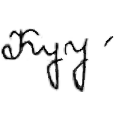 ___________ Оксана КУЛЯШАТЕНДЕРНА ДОКУМЕНТАЦІЯпо процедурі ВІДКРИТІ ТОРГИ з особливостямина закупівлю ТоваруПортативна техніка "Мобільний кейс"код  ДК 021:2015-30210000-4 Машини для обробки даних (апаратна частина)»Шпанів 2023 рікДодатки:Додаток 1 до тендерної документації.Додаток 2 до тендерної документації.Додаток 3 до тендерної документації.Додаток 4 до тендерної документації .ДОДАТОК 1до тендерної документаціїПерелік документів та інформації для підтвердження   відповідності УЧАСНИКА кваліфікаційним критеріям, визначеним у статті 16 Закону “Про публічні закупівлі”:**У разі участі об’єднання учасників підтвердження відповідності кваліфікаційним критеріям здійснюється з урахуванням узагальнених об’єднаних показників кожного учасника такого об’єднання на підставі наданої об’єднанням інформації.Підтвердження відповідності УЧАСНИКА (в тому числі для об’єднання учасників як учасника процедури) вимогам, визначеним у пункті 47 Особливостей.Замовник не вимагає від учасника процедури закупівлі під час подання тендерної пропозиції в електронній системі закупівель будь-яких документів, що підтверджують відсутність підстав, визначених у пункті 47 Особливостей (крім абзацу чотирнадцятого цього пункту), крім самостійного декларування відсутності таких підстав учасником процедури закупівлі відповідно до абзацу шістнадцятого пункту 47 Особливостей.Учасник процедури закупівлі підтверджує відсутність підстав, зазначених в пункті 47 Особливостей (крім підпунктів 1 і 7, абзацу чотирнадцятого цього пункту), шляхом самостійного декларування відсутності таких підстав в електронній системі закупівель під час подання тендерної пропозиції.Замовник самостійно за результатами розгляду тендерної пропозиції учасника процедури закупівлі підтверджує в електронній системі закупівель відсутність в учасника процедури закупівлі підстав, визначених підпунктами 1 і 7 цього пункту.Учасник повинен надати довідку у довільній формі щодо відсутності підстави для відмови учаснику процедури закупівлі в участі у відкритих торгах, встановленої в абзаці 14 пункту 47 Особливостей. Учасник процедури закупівлі, що перебуває в обставинах,зазначених у цьому абзаці, може надати підтвердження вжиття заходів для доведення своєї надійності, незважаючи на наявність відповідної підстави для відмови в участі у відкритих торгах. Для цього учасник (суб’єкт господарювання) повинен довести, що він сплатив або зобов’язався сплатити відповідні зобов’язання та відшкодування завданих збитків. Якщо замовник вважає таке підтвердження достатнім, учаснику процедури закупівлі не може бути відмовлено в участі в процедурі закупівлі.Якщо на момент подання тендерної пропозиції учасником в електронній системі закупівель відсутня технічна можливість підтвердження учасником відсутності окремих підстав, зазначених у пункті 47 Особливостей, шляхом самостійного декларування в електронній системі, то факт подання тендерної пропозиції вважається самостійним декларуванням відсутності таких підстав для відмови йому в участі в торгах за вимогами пункту 47 Особливостей.Перелік документів та інформації для підтвердження відповідності ПЕРЕМОЖЦЯ вимогам, визначеним у пункті 47 Особливостей:Переможець процедури закупівлі у строк, що не перевищує чотири дні з дати оприлюднення в електронній системі закупівель повідомлення про намір укласти договір про закупівлю, повинен надати замовнику шляхом оприлюднення в електронній системі закупівель документи, що підтверджують відсутність підстав, зазначених у підпунктах 3, 5, 6 і 12 та в абзаці чотирнадцятому пункту 47 Особливостей.Першим днем строку, передбаченого цією тендерною документацією та/ або Законом та/ або Особливостями, перебіг якого визначається з дати певної події, вважатиметься наступний за днем відповідної події календарний або робочий день, залежно від того, у яких днях (календарних чи робочих) обраховується відповідний строк.Документи, які надаються ПЕРЕМОЖЦЕМ (юридичною особою):Документи, які надаються ПЕРЕМОЖЦЕМ (фізичною особою чи фізичною особою— підприємцем):Інша інформація встановлена відповідно до законодавства (для УЧАСНИКІВ — юридичних осіб, фізичних осіб та фізичних осіб — підприємців).Додаток 2    до тендерної документаціїІнформація про необхідні технічні, якісні та кількісні характеристики предмету  закупівліОбґрунтування необхідності закупівлі даного виду товару – замовник здійснює закупівлю даного виду товару, оскільки він за своїми якісними та технічними характеристиками найбільше відповідатиме вимогам та потребам замовника. Тому для дотримання принципів Закону, а саме максимальної економії, ефективності та пропорційності, замовником було прийнято рішення провести закупівлю саме даного товару.Місце поставки: Україна, 35301, Рівненська обл., Рівненський р-н, село Шпанів, ВУЛИЦЯ ШКІЛЬНА, будинок 1«Портативна техніка "Мобільний кейс", код  ДК 021:2015-30210000-4 Машини для обробки даних (апаратна частина)»РОЗДІЛ І.  Вимоги до портативної техніки "Мобільний кейс"Загальні вимоги:1) Товар, запропонований Учасником, повинен відповідати технічним характеристикам, встановленим в Технічних вимогах, викладеним у даному додатку до тендерної документації. Підтвердження відповідності технічним характеристикам запропонованого Учасником товару, викладеним у даному додатку до ТД, надається Учасником у пропозиції у формі заповненої таблиці відповідності технічним та якісним характеристикам запропонованого обладнання згідно з формою (Таблиця 1), що наведена у даному Додатку. У графі «Відповідність» необхідно зробити відмітку «Так або Ні», у разі якщо технічні та якісні характеристики відповідають або перевищують зазначені вимоги, та відмітку «Не відповідає», у разі якщо технічні та якісні характеристики нижче зазначених вимог. Таблиця відповідності технічним та якісним характеристикам запропонованого обладнання повинна засвідчувати відповідність запропонованого обладнання всім вимогам Технічних вимог цієї ТД із зазначенням конкретного найменування  (модель та фірму-виробника) усіх комплектуючих, які складають комплект обладнання, що пропонується Учасником2) Учасник визначає ціни на товари, які він пропонує поставити за Договором, з урахуванням усіх своїх витрат на доставку, страхування товару, податків і зборів, що сплачуються або мають бути сплачені, усіх інших витрат. 3) До вартості товару не включаються витрати, понесені учасником під час підготовки та участі в процедурі закупівлі, та вони не відшкодовуються Замовником в будь-якому випадку, в тому числі в разі відміни торгів відповідно до вимог діючого законодавства4) Учасник має підтвердити наявність сервісного (-их) центру (-і), представництва, представника, який забезпечать гарантійну підтримку обладнання протягом визначеного гарантійного терміну, шляхом надання довідки з адресою і контактним телефоном такого центру у складі пропозиції, або уповноваженого представника, що буде здійснювати гарантійне обслуговування.Доставка устаткування в сервісний центр або уповноваженому представнику для ремонту і Замовнику з ремонту повинна виконуватися силами і за рахунок Постачальника.Час  прийому звернень Замовника і обслуговування устаткування повинен здійснюватися з 8 год 00 хв до 17 год 00 хв в робочі дні по телефону і електронній пошті.5) У разі постачання програмної продукції Microsoft, Учасник у складі тендерної пропозиції має надати авторизаційний лист-підтвердження від офіційного дистриб’ютора Microsoft в Україні про надання повноважень учаснику щодо постачання товару в необхідній кількості та якості, із вказівкою номера оголошення в системi Прозоро. Кожний примірник програмного забезпечення Windows має бути попередньо встановленим без його активації, з оригінальною наліпкою з наявним захисним шаром на номері. У разі, якщо програмне забезпечення встановлене безпосередньо виробником обладнання та було імпортовано у складі пристрою, Учасник у складі пропозиції має вказати модель пристрою та надати посилання на цей пристрій на сайті виробника або лист вiд виробника, де вказано, що програмне забезпечення встановлене при виробництві обладнання. Замовник може звернутись до представництва Microsoft в Україні за підтвердженням такої інформації.6) Якість та комплектність товару має відповідати вимогам нормативно-технічної документації, яка діє на території України, сертифікату виробника, стандартам якості (сертифікатам якості, сертифікатам відповідності, технічним вимогам) та іншій документації, що встановлює вимоги до якості Товару такого типу, що підтверджується наданням копій сертифікату / декларації відповідності, виданими на ім`я учасника або виробника товару. Товар постачається в упаковці та з маркуванням виробника. Продавець гарантує якість Товару, а також наявність технічної документації (гарантійні талони, та/або експлуатаційну документацію тощо), яка входить до комплекту постачання фірми-виробника. 7) Все обладнання повинно бути новим, не бути  у використанні або відновленим. Пропоновані моделі обладнання повинні бути сучасними. Обладнання повинно ввозитися на територію України через офіційні канали поставки. Замовник залишає за собою право запросити перевірку серійних номерів обладнання, що постачається, у локального офісу виробника і відмовитися від поставки в разі неофіційного ввозу.8) Товар повинен бути поставлений в упаковці (тарі), що забезпечує захист його від пошкодження або псування під час транспортування та зберігання. На індивідуальній упаковці повинно бути маке маркування: найменування товару, номер серії, дата випуску, та випуску, та інші дані, що передбачені чинним законодавством України.    Технічні вимоги:                                                                                                                                                                                                                                  Таблиця 1Примітка: у разі, коли в описі предмета закупівлі містяться посилання на конкретні торговельну марку чи фірму, патент, конструкцію або тип предмета закупівлі, джерело його походження або виробника, то разом з цим враховувати вислів «або еквівалент»Додаток № 3      до тендерної документаціїПРОЕКТ ДОГОВОРУ ПРО ЗАКУПІВЛЮ*ПРОЕКТ ДОГОВОРУ____________  (далі – Покупець), в особі ______________, що діє на підставі Закону України «Про місцеве самоврядування в Україні» з однієї сторони, та_____________________________________________ (далі – Постачальник), який діє на підставі ___________________________________________________, з іншої Сторони (разом – Сторони), керуючись Цивільним і Господарським кодексами України з урахуванням положень Закону України «Про публічні закупівлі» та Постанови КМУ від 12.10.2022 р. № 1178  «ОСОБЛИВОСТІ здійснення публічних закупівель товарів, робіт і послуг для замовників, передбачених  “Про публічні закупівлі”, на період дії правового режиму воєнного стану в Україні та протягом 90 днів з дня його припинення або скасування» (далі – Особливості), дійшли спільної згоди укласти цей Договір,  про наступне:1. ПРЕДМЕТ ДОГОВОРУ1.1. Постачальник зобов'язується передати у власність Покупцеві, а Покупець прийняти та оплатити товар за предметом закупівлі: ____________, ДК 021:2015 “Єдиний закупівельний словник” – ____________  (далі - Товар).1.1.1 Найменування  (номенклатура,  асортимент) та кількість товару зазначено в Додатку №1 до Договору – «Специфікація», який є невід'ємною частиною цього Договору1.2. Постачальник гарантує, що Товар не обтяжений ніякими зобов'язаннями перед третіми особами (в тому числі не є об'єктом застави), судових справ щодо Товару немає і по відношенню до нього не існує ніяких обставин, що обмежують можливість його володіння, використання та розпорядження Покупцем.2. ЦІНА ДОГОВОРУ2.1. Ціна цього Договору становить ________________,_____ грн. (____________________________ гривень ______ копійок) з/без ПДВ, з урахуванням  транспортних витрат на поставку товару.2.2. Договірні зобов’язання виникають в межах асигнувань, затверджених у встановленому порядку для Покупця. У випадку відсутності зазначених коштів за якими здійснюється фінансування відповідно до даного Договору, в тому числі по причині ненадходження відповідного фінансування, термін здійснення зазначеної оплати переноситься до моменту надходження зазначених коштів. При настанні зазначених обставин Покупець звільняється від відповідальності, обов'язку здійснити оплату за товар, відшкодування витрат, збитків, не отриманої вигоди. Оплата поставленого товару у цьому випадку здійснюється після надходження у встановленому порядку Покупцю відповідних коштів.3. ПОРЯДОК ЗДІЙСНЕННЯ ОПЛАТИ ТА РОЗРАХУНКІВ	3.1.  Оплата товару здійснюється Покупцем у безготівковій формі, у національній валюті України (українських гривнях) на поточний рахунок Постачальника.	3.2.  Оплата Покупцем Постачальнику вартості товару проводиться за фактично поставлений товар, відповідно рахунку та  видатковій накладній  Постачальника на поточний рахунок Постачальника, протягом 10 календарних днів з дати підписання уповноваженими представниками Сторін відповідних видаткових накладних.   	3.3. Моментом оплати поставленого товару є дата списання грошових коштів з реєстраційного рахунку Покупця.	3.4. У разі затримки бюджетного фінансування розрахунки за отриманий Товар здійснюються протягом 14-ти банківських днів з дати отримання Покупцем бюджетного фінансування на свій розрахунковий рахунок.4.  СТРОКИ ПОСТАВКИ ТОВАРУ4.1. Термін поставки ____________________. Датою поставки вважається дата підписання представником Покупця накладної.4.2. Постачальник зобов’язується поставити товар, який є новим, не був в експлуатації, належить йому на праві власності, не знаходиться під заставою чи арештом , в строки не пізніше 5-х календарних днів з моменту отримання замовлення від Покупця. Датою поставки вважається дата, зазначена представником Покупця на відповідних товаросупровідних документах, наданих Постачальником, про приймання Товару.4.3. Постачальник самостійно, власним коштом постачає товар за адресою: ________________.4.4. Постачальник несе всі витрати по  втраті або ушкодженні Товару,  до  моменту переходу права власності до Покупця. Доставка товару здійснюється Постачальником, або за його договорами визначеними Постачальником перевізниками (відправниками), будь-яким транспортом до місця поставки. Доставка Товару до місця постачання здійснюється Постачальником повністю за його рахунок. 4.5. Право власності на Товар переходить від Постачальника до Покупця після підписання Покупцем накладної про отримання Товару.5.  ЯКІСТЬ ТОВАРУ5.1. Постачальник зобов’язаний поставити Покупцеві  товар, якість якого відповідає діючим в Україні державним стандартам, технічним умовам, нормативно-правовим актам, іншим нормативно-технічним документам, які встановлюють вимоги до показників якості такого роду/виду товару.5.2. Постачальник гарантує відповідність поставленого товару, зазначеним у пункті 5.1 Договору вимогам щодо його якості. 5.3. Постачальник надає гарантію на Товар протягом _____________ з моменту поставки  Товару. 5.4. Постачальник повинен під час передачі товару надати Покупцю гарантійний талон з позначкою про дату продажу.5.5. Упаковка Товару повинна повністю зберігати та захищати його від пошкоджень під час транспортування та зберігання. 5.6. Упаковка не підлягає поверненню Постачальнику. Вартість упаковки входить в ціну за одиницю Товару за цим Договором, та окремо Покупцем не оплачується.5.7. Товар, повинен мати маркування на упаковці, де зазначається виробник, вид Товару, кількість Товару, значення основних параметрів Товару.5.8. При виявленні недостачі, некомплектності або неналежної якості отриманого Товару Покупець повинен направити Постачальнику письмове повідомлення (акт, претензію) з додатком документів, що підтверджують недостачу чи неналежну якість Товару.5.9. Постачальник при виявленні недостачі, неналежної якості Товару гарантує його поставку, заміну в найкоротші технічно-можливі терміни за свій рахунок, але не більше 5-ти днів з дня виставлення претензії, або за бажанням Покупця повернення його вартості. 5.10. У разі постачання неякісного Товару, виникнення несправності Товару протягом гарантійного строку, Постачальник забезпечує за свій рахунок заміну такого неякісного Товару якісним, чи здійснює його ремонт  за свій рахунок і передачу Замовнику протягом 5-ти днів на розсуд Покупця.Якщо протягом гарантійного терміну у Товарі почнуть проявлятися недоліки (дефекти), Постачальник зобов’язується протягом 5 календарних днів з моменту отримання письмової претензії від Покупця безоплатно усунути ці недоліки, а у разі неможливості їх усунення - замінити на аналогічний або кращий (за всіма чи за окремими характеристиками) Товар. 5.11. Постачальник здійснює гарантійне обслуговування товару6. ПРАВА ТА ОБОВ’ЯЗКИ СТОРІН6.1. Покупець має право:6.1.1. Зменшувати обсяги закупівлі товару за цим Договором з відповідним зменшенням ціни цього Договору залежно від фактичного обсягу видатків Покупця. У такому разі Сторони вносять відповідні зміни до цього Договору шляхом укладення та підписання Сторонами або їх уповноваженими представниками відповідної додаткової угоди до цього Договору.6.1.2. Відмовитися від прийняття і оплати товару, у разі його невідповідності специфікації товару  (Додаток 1 до Договору) і якщо такі невідповідності не усунуті Постачальником.6.1.3. Здійснювати у будь-який час, не втручаючись у господарську діяльність Постачальника, контроль за ходом, якістю, вартістю та обсягами поставки товару.6.2. Покупець зобов'язаний:6.2.1. Відповідно до умов цього Договору своєчасно та в повному обсязі сплачувати Постачальнику вартість якісного фактично отриманого Покупцем товару.6.2.2. Письмово повідомити Постачальника про виявлені недоліки товару.6.2.3. Своєчасно повідомляти Постачальника про зміну поштових або платіжних реквізитів, зміну назви та інші зміни щодо Покупця.\6.3.4. У разі невиконання зобов’язань Постачальником, Покупець  має право розірвати цей Договір достроково.6.3. Постачальник має право:6.3.1. Своєчасно та в повному обсязі отримувати плату за поставлений товар.6.3.2. Реалізовувати інші права, передбачені цим Договором та законодавством України.6.4.  Постачальник  зобов'язаний:6.4.1. Забезпечити поставку товару у строки, встановлені цим Договором. 6.4.2. Забезпечити поставку  товару  гарантованої якості відповідно до умов розділу 5 Договору.6.4.3. Своєчасно замінювати неякісний товар.6.4.4. Виконувати належним чином інші зобов'язання, передбачені цим Договором та законодавством України.6.4.5. Своєчасно повідомляти Покупця про зміну поштових або платіжних реквізитів, зміну назви та інші зміни щодо Учасника.6.4.6. Постачальник гарантує, що Товар (та його окремі складові) є новим, не перебував в експлуатації, не перебуває в заставі або під арештом, вільний від претензій третіх осіб.6.4.7.Постачальник гарантує виконання вимог Закону України «Про захист прав споживачів». Постачальник відповідає за усі недоліки (дефекти), виявлені у поставленому Товарі протягом гарантійного строку, якщо не доведе, що недоліки виникли після його передачі Покупцеві внаслідок неправильної експлуатації (використання), дій третіх осіб або непереборної сили.6.4.8. Якщо протягом гарантійного терміну у Товарі почнуть проявлятися недоліки (дефекти), Постачальник зобов’язується протягом 5 календарних днів з моменту отримання письмової претензії від Покупця безоплатно усунути ці недоліки, а у разі неможливості їх усунення - замінити на аналогічний або кращий (за всіма чи за окремими характеристиками) Товар. 6.4.9 На час гарантійного ремонту товару Покупцю надається Товар аналогічної марки (моделі, модифікації) з обмінного фонду Товарів, що створений Постачальником та виробником на договірній основі відповідно до вимог постанови Кабінету Міністрів України від 19.03.1994 року №172 Про реалізацію окремих положень Закону України "Про захист прав споживачів" (зі змінами і доповненнями). Покупець в праві відмовитися від запропонованого аналогічного Товару.7. ВІДПОВІДАЛЬНІСТЬ СТОРІН7.1. У разі невиконання або неналежного виконання своїх зобов’язань за Договором Сторони несуть відповідальність, передбачену законодавством України та цим Договором. 7.2. Недоліки (дефекти), виявлені Покупцем під час прийняття товару, Постачальник зобов’язаний усунути за власний рахунок у строки, визначені цим Договором.7.3. За порушення Постачальником визначених цим Договором зобов’язань щодо якості товару, з Постачальника на користь Покупця  стягується штраф у розмірі 20 (двадцяти) відсотків вартості неякісного (некомплектного) товару.7.4. У разі поставки Товару неналежної якості, Постачальник зобов'язаний за свій рахунок замінити його на якісний Товар протягом 5 календарних днів. 7.5. Покупець за порушення грошових зобов’язань (несвоєчасну оплату поставленого товару) сплачує на користь Постачальника пеню у розмірі 0,1 відсотка вартості неоплаченої суми коштів за кожен день прострочення, але не більше подвійної облікової ставки НБУ, яка діяла у період нарахування пені.7.5.1. Не вважається порушенням грошових зобов’язань (несвоєчасна оплата поставленого товару) відсутність фінансування  Покупця 7.6. Застосування штрафних санкцій та їх сплата не звільняють Сторони від виконання ними зобов’язань за цим Договором.7.7. У разі невиконання або несвоєчасного виконання зобов'язання при закупівлі товарів Учасник сплачує Покупцю штрафні санкції (пеню) у розмірі 0,1 відсоток вартості товарів, з яких допущено прострочення виконання за кожний день прострочення, а за прострочення понад 30-ть днів додатково стягується штраф у розмірі 7% вказаної вартості товарів.8. ОБСТАВИНИ НЕПЕРЕБОРНОЇ СИЛИ8.1. Сторони звільняються від відповідальності за невиконання або неналежне виконання зобов’язань за цим Договором у разі виникнення обставин непереборної сили, які виникли після укладання цього Договору поза волею Сторін, а саме: аварія, катастрофа, стихійне лихо, епідемія, епізоотія, війна, військові дії, блокада, ембарго, інші міжнародні санкції, надзвичайний або військовий стан, антитерористичні операції, а також настання інших обставин, які перешкоджають виконанню Сторонами зобов’язань за Договором  та не залежать від волі Сторін і Сторони не в змозі їх усунути.8.2. Сторона Договору, що не може виконувати зобов’язання за цим Договором внаслідок настання і дій обставин непереборної сили, повинна не пізніше ніж протягом 3 (трьох) робочих днів з моменту їх виникнення повідомити про це іншу Сторону Договору у письмовій формі. В протилежному випадку така Сторона Договору позбавляється права посилатися на обставини непереборної сили, хіба що самі ці обставини перешкоджали передачі цією Стороною Договору такого повідомлення іншій Стороні Договору.8.3. Доказом виникнення обставин непереборної сили та строку їх дії є відповідні документи, які видаються компетентним державним органом тій Стороні Договору, яка посилається на обставини непереборної сили. 8.4. На час дії обставин непереборної сили зобов’язання Сторін за цим Договором призупиняються, санкції за їхнє невиконання не накладаються.8.5. Період дії обставин непереборної сили та їх наслідків пропорційно продовжує термін виконання Сторонами зобов’язань за цим Договором. 8.6. У разі коли строк дії обставин непереборної сили продовжується більше ніж 30 (тридцять) календарних днів, кожна зі Сторін в установленому законодавством України порядку має право розірвати цей Договір.9. ВИРІШЕННЯ СПОРІВ9.1. У випадку виникнення між Сторонами спорів або розбіжностей щодо виконання цього Договору, Сторони зобов’язуються вирішувати їх шляхом взаємних переговорів та консультацій.9.2. Спірні питання, не врегульовані шляхом переговорів, передаються на розгляд Господарського суду. При вирішенні спірних питань що стосуються виконання гарантійних зобов'язань, Сторони будуть керуватися чинним законодавством України.10. СТРОК ДІЇ ДОГОВОРУ10.1. Цей Договір набуває чинності з дати його підписання Сторонами або їх уповноваженими представниками і скріплення печатками Сторін та діє до 31 грудня 2023 року.10.2. Договір може бути розірваний достроково у випадках, передбачених цим Договором та законодавством України.11. ІНШІ УМОВИ11.1. Істотні умови договору про закупівлю не можуть змінюватися після його підписання до виконання зобов’язань сторонами в повному обсязі, крім випадків, передбачених  п.19 Особливостей, а саме:1) зменшення обсягів закупівлі, зокрема з урахуванням фактичного обсягу видатків замовника;2) погодження зміни ціни за одиницю товару в договорі про закупівлю у разі коливання ціни такого товару на ринку, що відбулося з моменту укладення договору про закупівлю або останнього внесення змін до договору про закупівлю в частині зміни ціни за одиницю товару. Зміна ціни за одиницю товару здійснюється пропорційно коливанню ціни такого товару на ринку (відсоток збільшення ціни за одиницю товару не може перевищувати відсоток коливання (збільшення) ціни такого товару на ринку) за умови документального підтвердження такого коливання та не повинна призвести до збільшення суми, визначеної в договорі про закупівлю на момент його укладення;3) покращення якості предмета закупівлі за умови, що таке покращення не призведе до збільшення суми, визначеної в договорі про закупівлю;4) продовження строку дії договору про закупівлю та/або строку виконання зобов’язань щодо передачі товару, виконання робіт, надання послуг у разі виникнення документально підтверджених об’єктивних обставин, що спричинили таке продовження, у тому числі обставин непереборної сили, затримки фінансування витрат замовника, за умови, що такі зміни не призведуть до збільшення суми, визначеної в договорі про закупівлю;5) погодження зміни ціни в договорі про закупівлю в бік зменшення (без зміни кількості (обсягу) та якості товарів, робіт і послуг);6) зміни ціни в договорі про закупівлю у зв’язку з зміною ставок податків і зборів та/або зміною умов щодо надання пільг з оподаткування - пропорційно до зміни таких ставок та/або пільг з оподаткування, а також у зв’язку із зміною системи оподаткування пропорційно до зміни податкового навантаження внаслідок зміни системи оподаткування;7) зміни встановленого згідно із законодавством органами державної статистики індексу споживчих цін, зміни курсу іноземної валюти, зміни біржових котирувань або показників Platts, ARGUS, регульованих цін (тарифів), нормативів, середньозважених цін на електроенергію на ринку “на добу наперед”, що застосовуються в договорі про закупівлю, у разі встановлення в договорі про закупівлю порядку зміни ціни;8) зміни умов у зв’язку із застосуванням положень частини шостої статті 41 Закону України «Про публічні закупівлі».11.2.Зміни до Договору вносяться шляхом складання відповідної додаткової угоди до цього Договору.11.3. Підписанням цього Договору Сторони надають згоду на обробку своїх персональних даних відповідно до Закону України «Про захист персональних даних». Персональні дані також можуть надаватись особам, безпосередньо задіяним в обробці цих даних, а також в інших випадках, прямо передбачених законодавством. Сторони підтверджують, що отримали повідомлення про включення інформації про них до баз персональних даних з метою їх обробки, а також відомості про свої права, визначені у Закону України «Про захист персональних даних»11.4. Договір укладається і підписується у 2 (двох) примірниках, що мають однакову юридичну силу.12. МІСЦЕЗНАХОДЖЕННЯ, РЕКВІЗИТИ ТА ПІДПИСИ СТОРІНДодаток № 1 до Договору№_____ від __________________ 2023 рокуСПЕЦИФІКАЦІЯ  *Зазначені основні вимоги до договору не є остаточними і вичерпними, і можуть бути доповнені і скориговані під час укладання договору з учасником-переможцем торгів в залежності від специфіки предмету, характеру, інших умов конкретного договору.Додаток 4Тендерної документаціїТЕНДЕРНА  ПРОПОЗИЦІЯ (форма, яка подається Учасником на фірмовому бланку)Ми, (назва Учасника) надаємо свою цінову пропозицію на закупівлю _______________ код  ДК 021:2015: _____________ згідно з технічними та іншими вимогами Замовника торгів. Вивчивши необхідні технічні та інші параметри, на виконання зазначеного вище, ми, уповноважені на підписання тендерної пропозиції та Договору (Додаток № 3), маємо можливість та погоджуємося виконати вимоги Замовника на суму (ціна тендерної пропозиції):_________________ грн. (з/без ПДВ) (___________сума прописом______) відповідно до технічних, якісних, кількісних вимог до предмета закупівлі, встановлених Замовником у Технічних вимогах (Додаток № 2 до тендерної документації)1. Ціна включає у себе всі витрати на транспортування, навантаження та розвантаження, страхування та інші витрати, сплату податків і зборів тощо.2. Ми зобов’язуємося укласти договір про закупівлю не пізніше ніж через 15 днів з дня прийняття рішення про намір укласти договір про закупівлю відповідно до вимог тендерної документації. З метою забезпечення права оскарження рішень Замовника договір про закупівлю не може бути укладено раніше ніж через 5 днів з дати оприлюднення на веб-порталі Уповноваженого органу повідомлення про намір укласти договір про закупівлю. У разі надання пропозицій Учасником-неплатником ПДВ або якщо предмет закупівлі не обкладається ПДВ, то такі пропозиції надаються без врахування ПДВ, про що Учасник робить відповідну позначкуПереможець  надає  цінову пропозицію з цінами за одиницю (без ПДВ, з ПДВ) та загальною вартістю (без ПДВ, з ПДВ) зазначаючи ТІЛЬКИ ДВА (2) ЗНАКИ ПІСЛЯ КОМИ. Переможець може надати цінову пропозицію, що перерахована в бік зменшення від ціни пропозиції за результатами електронного аукціону (у тому числі ціни за одиницю товару) без зменшення обсягів закупівлі. Посада ___________                                                        ________________                                                              (підпис) (ініціали та прізвище) печатка№Розділ 1. Загальні положенняРозділ 1. Загальні положенняРозділ 1. Загальні положення12331Терміни, які вживаються в тендерній документаціїТендерну документацію розроблено відповідно до вимог Закону України «Про публічні закупівлі» (далі — Закон) та Особливостей здійснення публічних закупівель товарів, робіт і послуг для замовників, передбачених Законом України «Про публічні закупівлі», на період дії правового режиму воєнного стану в Україні та протягом 90 днів з дня його припинення або скасування, затверджених постановою Кабміну від 12.10.2022 № 1178 (із змінами й доповненнями) (далі — Особливості).Терміни,   які   використовуються    в    цій    документації,вживаються у значенні, наведеному в Законі та Особливостях.Тендерну документацію розроблено відповідно до вимог Закону України «Про публічні закупівлі» (далі — Закон) та Особливостей здійснення публічних закупівель товарів, робіт і послуг для замовників, передбачених Законом України «Про публічні закупівлі», на період дії правового режиму воєнного стану в Україні та протягом 90 днів з дня його припинення або скасування, затверджених постановою Кабміну від 12.10.2022 № 1178 (із змінами й доповненнями) (далі — Особливості).Терміни,   які   використовуються    в    цій    документації,вживаються у значенні, наведеному в Законі та Особливостях.2Інформація про замовникаторгів2.1повне найменуванняШПАНІВСЬКА СІЛЬСЬКА РАДА РІВНЕНСЬКОГО РАЙОНУ РІВНЕНСЬКОЇ ОБЛАСТІ, код ЄДРОУ 04387317,категорія: пункт 1 частини 1 статті 2 Закону України «Про публічні закупівлі»ШПАНІВСЬКА СІЛЬСЬКА РАДА РІВНЕНСЬКОГО РАЙОНУ РІВНЕНСЬКОЇ ОБЛАСТІ, код ЄДРОУ 04387317,категорія: пункт 1 частини 1 статті 2 Закону України «Про публічні закупівлі»2.2місцезнаходженняУкраїна, 35301, Рівненська обл., Рівненський р-н, селоШпанів, ВУЛИЦЯ ШКІЛЬНА, будинок 1Україна, 35301, Рівненська обл., Рівненський р-н, селоШпанів, ВУЛИЦЯ ШКІЛЬНА, будинок 12.3прізвище, ім’я та по батькові, посада таелектронна адреса однієї чи кількох посадових осібзамовника, уповноваженихздійснювати зв’язок з учасникамиУповноважена особа, посада начальник відділу з питаньорганізації надання адміністративних послуг Куляша Оксана Іванівна, 0950555358, shpanivsrada@gmail.comУповноважена особа, посада начальник відділу з питаньорганізації надання адміністративних послуг Куляша Оксана Іванівна, 0950555358, shpanivsrada@gmail.com3Процедура закупівлівідкриті торги з особливостямивідкриті торги з особливостями4Інформація про предметзакупівлі4.1назва предмета закупівліПортативна техніка "Мобільний кейс"код  ДК 021:2015-30210000-4 Машини для обробки даних (апаратна частина)» (Код ДК 021:2015: 30214000-2 Робочі станції)Портативна техніка "Мобільний кейс"код  ДК 021:2015-30210000-4 Машини для обробки даних (апаратна частина)» (Код ДК 021:2015: 30214000-2 Робочі станції)4.2опис окремої частини або частин предмета закупівлі (лота), щодо яких можуть бути подані тендерніпропозиціїЗакупівля здійснюється щодо предмета закупівлі в цілому.Закупівля здійснюється щодо предмета закупівлі в цілому.4.3кількість товару та місце його поставкиМісце поставки: Україна, 35301, Рівненська обл., Рівненський р-н, село Шпанів, ВУЛИЦЯ ШКІЛЬНА, будинок 1Місце поставки: Україна, 35301, Рівненська обл., Рівненський р-н, село Шпанів, ВУЛИЦЯ ШКІЛЬНА, будинок 1Кількість: 3  штКількість: 3  шт4.4строки поставки товарів,виконання робіт, надання послугДо 25.12.2023 року включноДо 25.12.2023 року включно5Недискримінація учасниківУчасники (резиденти та нерезиденти) всіх форм власностіта	організаційно-правових	форм	беруть	участь	у процедурах закупівель на рівних умовах.Учасники (резиденти та нерезиденти) всіх форм власностіта	організаційно-правових	форм	беруть	участь	у процедурах закупівель на рівних умовах.6Валюта, у якій повинна бути зазначена ціна тендерної пропозиціїВалютою тендерної пропозиції є гривня. У разі якщо учасником процедури закупівлі є нерезидент, такий учасник зазначає ціну пропозиції в електронній системізакупівель у валюті – гривня.Валютою тендерної пропозиції є гривня. У разі якщо учасником процедури закупівлі є нерезидент, такий учасник зазначає ціну пропозиції в електронній системізакупівель у валюті – гривня.7Мова (мови), якою (якими) повинні бути складені тендерні пропозиціїМова тендерної пропозиції – українська.Під час проведення процедур закупівель усі документи, що готуються замовником, викладаються українською мовою, а також за рішенням замовника одночасно всі документи можуть мати автентичний переклад іншою мовою. Визначальним є текст, викладений українською мовою.Стандартні характеристики, вимоги, умовні позначення у вигляді скорочень та термінологія, пов’язана з товарами, роботами чи послугами, що закуповуються, передбачені існуючими міжнародними або національними стандартами, нормами та правилами, викладаються мовою їх загальноприйнятого застосування.Уся інформація розміщується в електронній системі закупівель українською мовою, крім тих випадків, коли використання букв та символів української мови призводить до їх спотворення (зокрема, але не виключно, адреси мережі Інтернет, адреси електронної пошти, торговельної марки (знака для товарів та послуг), загальноприйняті міжнародні терміни). Тендерна пропозиція та всі документи, які передбачені вимогами тендерної документації та додатками до неї, складаються українською мовою. Документи або копії документів (які передбачені вимогами тендерної документації та додатками до неї), які надаються Учасником у складі тендерної пропозиції, викладені іншими мовами, повинні надаватися разом із їх автентичним перекладом українською мовою.Виключення:1. Замовник не зобов’язаний розглядати документи, які не передбачені вимогами тендерної документації та додатками до неї та які учасник додатково надає на власний розсуд, у тому числі якщо такі документи надані іноземною мовою безперекладу.Мова тендерної пропозиції – українська.Під час проведення процедур закупівель усі документи, що готуються замовником, викладаються українською мовою, а також за рішенням замовника одночасно всі документи можуть мати автентичний переклад іншою мовою. Визначальним є текст, викладений українською мовою.Стандартні характеристики, вимоги, умовні позначення у вигляді скорочень та термінологія, пов’язана з товарами, роботами чи послугами, що закуповуються, передбачені існуючими міжнародними або національними стандартами, нормами та правилами, викладаються мовою їх загальноприйнятого застосування.Уся інформація розміщується в електронній системі закупівель українською мовою, крім тих випадків, коли використання букв та символів української мови призводить до їх спотворення (зокрема, але не виключно, адреси мережі Інтернет, адреси електронної пошти, торговельної марки (знака для товарів та послуг), загальноприйняті міжнародні терміни). Тендерна пропозиція та всі документи, які передбачені вимогами тендерної документації та додатками до неї, складаються українською мовою. Документи або копії документів (які передбачені вимогами тендерної документації та додатками до неї), які надаються Учасником у складі тендерної пропозиції, викладені іншими мовами, повинні надаватися разом із їх автентичним перекладом українською мовою.Виключення:1. Замовник не зобов’язаний розглядати документи, які не передбачені вимогами тендерної документації та додатками до неї та які учасник додатково надає на власний розсуд, у тому числі якщо такі документи надані іноземною мовою безперекладу.2. У випадку надання учасником на підтвердження однієї вимоги кількох документів, викладених різними мовами, та за умови, що хоча б один з наданих документів відповідає встановленій вимозі, в тому числі щодо мови, замовник не розглядає інший(і) документ(и), що учасник надав додатково на підтвердження цієї вимоги, навіть якщо інший документнаданий іноземною мовою без перекладу.2. У випадку надання учасником на підтвердження однієї вимоги кількох документів, викладених різними мовами, та за умови, що хоча б один з наданих документів відповідає встановленій вимозі, в тому числі щодо мови, замовник не розглядає інший(і) документ(и), що учасник надав додатково на підтвердження цієї вимоги, навіть якщо інший документнаданий іноземною мовою без перекладу.Розділ 2. Порядок внесення змін та надання роз’яснень до тендерної документаціїРозділ 2. Порядок внесення змін та надання роз’яснень до тендерної документаціїРозділ 2. Порядок внесення змін та надання роз’яснень до тендерної документаціїРозділ 2. Порядок внесення змін та надання роз’яснень до тендерної документації1Процедура наданняроз’яснень щодо тендерної документаціїФізична/юридична особа має право не пізніше ніж за три дні до закінчення строку подання тендерної пропозиції звернутися через електронну систему закупівель до замовника за роз’ясненнями щодо тендерної документації та/або звернутися до замовника з вимогою щодо усунення порушення під час проведення тендеру.Усі звернення за роз’ясненнями та звернення щодо усунення порушення автоматично оприлюднюються в електронній системі закупівель без ідентифікації особи, яка звернулася до замовника.Замовник повинен протягом трьох днів з дати їх оприлюднення надати роз’яснення на звернення шляхом оприлюднення його в електронній системі закупівель.У разі несвоєчасного надання замовником роз’яснень щодо змісту тендерної документації електронна система закупівель автоматично зупиняє перебіг відкритих торгів.Для поновлення перебігу відкритих торгів замовник повинен розмістити роз’яснення щодо змісту тендерної документації в електронній системі закупівель з одночасним продовженням строку подання тендерних пропозицій неменш як на чотири дні.Фізична/юридична особа має право не пізніше ніж за три дні до закінчення строку подання тендерної пропозиції звернутися через електронну систему закупівель до замовника за роз’ясненнями щодо тендерної документації та/або звернутися до замовника з вимогою щодо усунення порушення під час проведення тендеру.Усі звернення за роз’ясненнями та звернення щодо усунення порушення автоматично оприлюднюються в електронній системі закупівель без ідентифікації особи, яка звернулася до замовника.Замовник повинен протягом трьох днів з дати їх оприлюднення надати роз’яснення на звернення шляхом оприлюднення його в електронній системі закупівель.У разі несвоєчасного надання замовником роз’яснень щодо змісту тендерної документації електронна система закупівель автоматично зупиняє перебіг відкритих торгів.Для поновлення перебігу відкритих торгів замовник повинен розмістити роз’яснення щодо змісту тендерної документації в електронній системі закупівель з одночасним продовженням строку подання тендерних пропозицій неменш як на чотири дні.2Внесення змін до тендерної документаціїЗамовник має право з власної ініціативи або у разі усунення порушень вимог законодавства у сфері публічних закупівель, викладених у висновку органу державного фінансового контролю відповідно до статті 8 Закону, або за результатами звернень, або на підставі рішення органу оскарження внести зміни до тендерної документації. У разі внесення змін до тендерної документації строк для подання тендерних пропозицій продовжується замовником в електронній системі закупівель, а саме в оголошенні про проведення відкритих торгів, таким чином, щоб з моменту внесення змін до тендерної документації до закінчення кінцевого строку подання тендерних пропозицій залишалося не менше чотирьох днів.Зміни, що вносяться замовником до тендерної документації, розміщуються та відображаються в електронній системізакупівель у вигляді нової редакції тендерної документаціїЗамовник має право з власної ініціативи або у разі усунення порушень вимог законодавства у сфері публічних закупівель, викладених у висновку органу державного фінансового контролю відповідно до статті 8 Закону, або за результатами звернень, або на підставі рішення органу оскарження внести зміни до тендерної документації. У разі внесення змін до тендерної документації строк для подання тендерних пропозицій продовжується замовником в електронній системі закупівель, а саме в оголошенні про проведення відкритих торгів, таким чином, щоб з моменту внесення змін до тендерної документації до закінчення кінцевого строку подання тендерних пропозицій залишалося не менше чотирьох днів.Зміни, що вносяться замовником до тендерної документації, розміщуються та відображаються в електронній системізакупівель у вигляді нової редакції тендерної документаціїдодатково до початкової редакції тендерної документації. Замовник разом із змінами до тендерної документації в окремому документі оприлюднює перелік змін, що вносяться. Зміни до тендерної документації у машинозчитувальному форматі розміщуються в електронній системі закупівель протягом одного дня з дати прийняттярішення про їх внесення.додатково до початкової редакції тендерної документації. Замовник разом із змінами до тендерної документації в окремому документі оприлюднює перелік змін, що вносяться. Зміни до тендерної документації у машинозчитувальному форматі розміщуються в електронній системі закупівель протягом одного дня з дати прийняттярішення про їх внесення.Розділ 3. Інструкція з підготовки тендерної пропозиціїРозділ 3. Інструкція з підготовки тендерної пропозиціїРозділ 3. Інструкція з підготовки тендерної пропозиціїРозділ 3. Інструкція з підготовки тендерної пропозиції1Зміст і спосіб подання тендерної пропозиціїТендерні пропозиції подаються відповідно до порядку, визначеного статтею 26 Закону, крім положень частин першої, четвертої, шостої та сьомої статті 26 Закону.Тендерна пропозиція подається в електронній формі через електронну систему закупівель шляхом заповнення електронних форм з окремими полями, у яких зазначається інформація про ціну, інші критерії оцінки (у разі їх встановлення замовником), інформація від учасника процедури закупівлі про його відповідність кваліфікаційним (кваліфікаційному) критеріям (у разі їх (його) встановлення, наявність/відсутність підстав, установлених у пункті 47 Особливостей і в тендерній документації, та шляхом завантаження необхідних документів, що вимагаються замовником у тендерній документації:−	інформацією, що підтверджує відповідність учасника кваліфікаційним (кваліфікаційному) критеріям – згідно з Додатком 1 до цієї тендерної документації;−	інформацією щодо відсутності підстав, установлених в пункті 47 Особливостей, – згідно з Додатком 1 до цієї тендерної документації;−	для об’єднання учасників як учасника процедури закупівлі замовником зазначаються умови щодо надання інформації та способу підтвердження відповідності таких учасників об’єднання установленим кваліфікаційним критеріям та підставам, визначеним 47 Особливостей, - згідно з Додатком 1 до цієї тендерної документації;−	інформацією про маркування, протоколи випробувань або сертифікати, що підтверджують відповідність предмета закупівлі встановленим замовником вимогам — згідно з Додатком 2 до тендерної документації;−	документами, що підтверджують надання учасником забезпечення тендерної пропозиції;-документи, що підтверджують повноваження щодо підпису документів пропозиції:- для посадової особи або уповноваженого представника учасника закупівлі: протокол засновників та/або наказ пропризначення (у разі підписання керівником); довіреність, доручення (у разі підписання іншою уповноваженою особоюТендерні пропозиції подаються відповідно до порядку, визначеного статтею 26 Закону, крім положень частин першої, четвертої, шостої та сьомої статті 26 Закону.Тендерна пропозиція подається в електронній формі через електронну систему закупівель шляхом заповнення електронних форм з окремими полями, у яких зазначається інформація про ціну, інші критерії оцінки (у разі їх встановлення замовником), інформація від учасника процедури закупівлі про його відповідність кваліфікаційним (кваліфікаційному) критеріям (у разі їх (його) встановлення, наявність/відсутність підстав, установлених у пункті 47 Особливостей і в тендерній документації, та шляхом завантаження необхідних документів, що вимагаються замовником у тендерній документації:−	інформацією, що підтверджує відповідність учасника кваліфікаційним (кваліфікаційному) критеріям – згідно з Додатком 1 до цієї тендерної документації;−	інформацією щодо відсутності підстав, установлених в пункті 47 Особливостей, – згідно з Додатком 1 до цієї тендерної документації;−	для об’єднання учасників як учасника процедури закупівлі замовником зазначаються умови щодо надання інформації та способу підтвердження відповідності таких учасників об’єднання установленим кваліфікаційним критеріям та підставам, визначеним 47 Особливостей, - згідно з Додатком 1 до цієї тендерної документації;−	інформацією про маркування, протоколи випробувань або сертифікати, що підтверджують відповідність предмета закупівлі встановленим замовником вимогам — згідно з Додатком 2 до тендерної документації;−	документами, що підтверджують надання учасником забезпечення тендерної пропозиції;-документи, що підтверджують повноваження щодо підпису документів пропозиції:- для посадової особи або уповноваженого представника учасника закупівлі: протокол засновників та/або наказ пропризначення (у разі підписання керівником); довіреність, доручення (у разі підписання іншою уповноваженою особоюУчасника); або інший документ, що підтверджує повноваження посадової особи учасника на підписання документів. Окрім того подається копія статуту юридичної особи з усіма додатками та змінами (остання редакція).−	у разі якщо тендерна пропозиція подається об’єднанням учасників, до неї обов’язково включається документ про створення такого об’єднання;−	іншою інформацією та документами, відповідно до вимог цієї тендерної документації та додатків до неї.Рекомендується документи у складі пропозиції Учасника надавати у тій послідовності, у якій вони наведені у тендерній документації замовника, а також надавати окремим файлом кожний документ, що іменується відповідно до змісту документа.Переможець процедури закупівлі у строк, що не перевищує чотири дні з дати оприлюднення в електронній системі закупівель повідомлення про намір укласти договір про закупівлю, повинен надати замовнику шляхом оприлюднення в електронній системі закупівель документи, встановлені в Додатку 1 (для переможця).Першим днем строку, передбаченого цією тендерною документацією та/ або Законом та/ або Особливостями, перебіг якого визначається з дати певної події, вважатиметься наступний за днем відповідної події календарний або робочий день, залежно від того, у яких днях (календарних чи робочих) обраховується відповідний строк.Опис та приклади формальних несуттєвих помилок.Згідно з наказом Мінекономіки від 15.04.2020 № 710 «Про затвердження Переліку формальних помилок» та на виконання пункту 19 частини 2 статті 22 Закону в тендерній документації наведено опис та приклади формальних (несуттєвих) помилок, допущення яких учасниками не призведе до відхилення їх тендерних пропозицій у наступній редакції:«Формальними (несуттєвими) вважаються помилки, що пов’язані з оформленням тендерної пропозиції та не впливають на зміст тендерної пропозиції, а саме технічні помилки та описки.Опис формальних помилок:1. Інформація / документ, подана учасником процедури закупівлі у складі тендерної пропозиції, містить помилку (помилки) у частині:уживання великої літери;уживання розділових знаків та відмінювання слів у реченні;використання	слова	або	мовного	звороту,Учасника); або інший документ, що підтверджує повноваження посадової особи учасника на підписання документів. Окрім того подається копія статуту юридичної особи з усіма додатками та змінами (остання редакція).−	у разі якщо тендерна пропозиція подається об’єднанням учасників, до неї обов’язково включається документ про створення такого об’єднання;−	іншою інформацією та документами, відповідно до вимог цієї тендерної документації та додатків до неї.Рекомендується документи у складі пропозиції Учасника надавати у тій послідовності, у якій вони наведені у тендерній документації замовника, а також надавати окремим файлом кожний документ, що іменується відповідно до змісту документа.Переможець процедури закупівлі у строк, що не перевищує чотири дні з дати оприлюднення в електронній системі закупівель повідомлення про намір укласти договір про закупівлю, повинен надати замовнику шляхом оприлюднення в електронній системі закупівель документи, встановлені в Додатку 1 (для переможця).Першим днем строку, передбаченого цією тендерною документацією та/ або Законом та/ або Особливостями, перебіг якого визначається з дати певної події, вважатиметься наступний за днем відповідної події календарний або робочий день, залежно від того, у яких днях (календарних чи робочих) обраховується відповідний строк.Опис та приклади формальних несуттєвих помилок.Згідно з наказом Мінекономіки від 15.04.2020 № 710 «Про затвердження Переліку формальних помилок» та на виконання пункту 19 частини 2 статті 22 Закону в тендерній документації наведено опис та приклади формальних (несуттєвих) помилок, допущення яких учасниками не призведе до відхилення їх тендерних пропозицій у наступній редакції:«Формальними (несуттєвими) вважаються помилки, що пов’язані з оформленням тендерної пропозиції та не впливають на зміст тендерної пропозиції, а саме технічні помилки та описки.Опис формальних помилок:1. Інформація / документ, подана учасником процедури закупівлі у складі тендерної пропозиції, містить помилку (помилки) у частині:уживання великої літери;уживання розділових знаків та відмінювання слів у реченні;використання	слова	або	мовного	звороту,запозичених з іншої мови;зазначення унікального номера оголошення про проведення конкурентної процедури закупівлі, присвоєного електронною системою закупівель та/або унікального номера повідомлення про намір укласти договір про закупівлю — помилка в цифрах;застосування правил переносу частини слова з рядка в рядок;написання слів разом та/або окремо, та/або через дефіс;нумерації сторінок/аркушів (у тому числі кілька сторінок/аркушів мають однаковий номер, пропущені номери окремих сторінок/аркушів, немає нумерації сторінок/аркушів, нумерація сторінок/аркушів не відповідає переліку, зазначеному в документі).Помилка, зроблена учасником процедури закупівлі під час оформлення тексту документа / унесення інформації в окремі поля електронної форми тендерної пропозиції (у тому числі комп'ютерна коректура, заміна літери (літер) та / або цифри (цифр), переставлення літер (цифр) місцями, пропуск літер (цифр), повторення слів, немає пропуску між словами, заокруглення числа), що не впливає на ціну тендерної пропозиції учасника процедури закупівлі та не призводить до її спотворення та / або не стосується характеристики предмета закупівлі, кваліфікаційних критеріїв до учасника процедури закупівлі.Невірна назва документа (документів), що подається учасником процедури закупівлі у складі тендерної пропозиції, зміст якого відповідає вимогам, визначеним замовником у тендерній документації.Окрема сторінка (сторінки) копії документа (документів) не завірена підписом та / або печаткою учасника процедури закупівлі (у разі її використання).У складі тендерної пропозиції немає документа (документів), на який посилається учасник процедури закупівлі у своїй тендерній пропозиції, при цьому замовником не вимагається подання такого документа в тендерній документації.Подання документа (документів) учасником процедури закупівлі у складі тендерної пропозиції, що не містить власноручного підпису уповноваженої особи учасника процедури закупівлі, якщо на цей документ (документи) накладено її кваліфікований електронний підпис.Подання     документа      (документів)      учасникомпроцедури закупівлі у складі тендерної пропозиції, щозапозичених з іншої мови;зазначення унікального номера оголошення про проведення конкурентної процедури закупівлі, присвоєного електронною системою закупівель та/або унікального номера повідомлення про намір укласти договір про закупівлю — помилка в цифрах;застосування правил переносу частини слова з рядка в рядок;написання слів разом та/або окремо, та/або через дефіс;нумерації сторінок/аркушів (у тому числі кілька сторінок/аркушів мають однаковий номер, пропущені номери окремих сторінок/аркушів, немає нумерації сторінок/аркушів, нумерація сторінок/аркушів не відповідає переліку, зазначеному в документі).Помилка, зроблена учасником процедури закупівлі під час оформлення тексту документа / унесення інформації в окремі поля електронної форми тендерної пропозиції (у тому числі комп'ютерна коректура, заміна літери (літер) та / або цифри (цифр), переставлення літер (цифр) місцями, пропуск літер (цифр), повторення слів, немає пропуску між словами, заокруглення числа), що не впливає на ціну тендерної пропозиції учасника процедури закупівлі та не призводить до її спотворення та / або не стосується характеристики предмета закупівлі, кваліфікаційних критеріїв до учасника процедури закупівлі.Невірна назва документа (документів), що подається учасником процедури закупівлі у складі тендерної пропозиції, зміст якого відповідає вимогам, визначеним замовником у тендерній документації.Окрема сторінка (сторінки) копії документа (документів) не завірена підписом та / або печаткою учасника процедури закупівлі (у разі її використання).У складі тендерної пропозиції немає документа (документів), на який посилається учасник процедури закупівлі у своїй тендерній пропозиції, при цьому замовником не вимагається подання такого документа в тендерній документації.Подання документа (документів) учасником процедури закупівлі у складі тендерної пропозиції, що не містить власноручного підпису уповноваженої особи учасника процедури закупівлі, якщо на цей документ (документи) накладено її кваліфікований електронний підпис.Подання     документа      (документів)      учасникомпроцедури закупівлі у складі тендерної пропозиції, щоскладений у довільній формі та не містить вихідного номера.Подання документа учасником процедури закупівлі у складі тендерної пропозиції, що є сканованою копією оригіналу документа/електронного документа.Подання документа учасником процедури закупівлі у складі тендерної пропозиції, який засвідчений підписом уповноваженої особи учасника процедури закупівлі та додатково містить підпис (візу) особи, повноваження якої учасником процедури закупівлі не підтверджені (наприклад, переклад документа завізований перекладачем тощо).Подання документа (документів) учасником процедури закупівлі у складі тендерної пропозиції, що містить (містять) застарілу інформацію про назву вулиці, міста, найменування юридичної особи тощо, у зв'язку з тим, що такі назва, найменування були змінені відповідно до законодавства після того, як відповідний документ (документи) був (були) поданий (подані).Подання документа (документів) учасником процедури закупівлі у складі тендерної пропозиції, в якому позиція цифри (цифр) у сумі є некоректною, при цьому сума, що зазначена прописом, є правильною.Подання	документа		(документів)	учасником процедури закупівлі у складі тендерної пропозиції в форматі, що відрізняється від формату, який вимагається замовником у	тендерній	документації,	при	цьому	такий	формат документа забезпечує можливість його перегляду. Приклади формальних помилок:«Інформація в довільній формі» замість «Інформація»,«Лист-пояснення»	замість	«Лист»,	«довідка»	замість«гарантійний лист», «інформація» замість «довідка»;«м.київ» замість «м.Київ»;«поряд -ок» замість «поря – док»;«ненадається» замість «не надається»»;— «	№	» замість «14.08.2020№320/13/14-01»учасник розмістив (завантажив) документ у форматі«JPG»      замість	документа у форматі «pdf» (PortableDocumentFormat)».Документи, що не передбачені законодавством для учасників — юридичних, фізичних осіб, у тому числі фізичних осіб — підприємців, не подаються ними у складі тендерної пропозиції. Відсутність документів, що не передбачені законодавством для учасників — юридичних, фізичних осіб, у тому числі фізичних осіб — підприємців, у складі тендерної пропозиції, не може бути підставою для їївідхилення замовником.складений у довільній формі та не містить вихідного номера.Подання документа учасником процедури закупівлі у складі тендерної пропозиції, що є сканованою копією оригіналу документа/електронного документа.Подання документа учасником процедури закупівлі у складі тендерної пропозиції, який засвідчений підписом уповноваженої особи учасника процедури закупівлі та додатково містить підпис (візу) особи, повноваження якої учасником процедури закупівлі не підтверджені (наприклад, переклад документа завізований перекладачем тощо).Подання документа (документів) учасником процедури закупівлі у складі тендерної пропозиції, що містить (містять) застарілу інформацію про назву вулиці, міста, найменування юридичної особи тощо, у зв'язку з тим, що такі назва, найменування були змінені відповідно до законодавства після того, як відповідний документ (документи) був (були) поданий (подані).Подання документа (документів) учасником процедури закупівлі у складі тендерної пропозиції, в якому позиція цифри (цифр) у сумі є некоректною, при цьому сума, що зазначена прописом, є правильною.Подання	документа		(документів)	учасником процедури закупівлі у складі тендерної пропозиції в форматі, що відрізняється від формату, який вимагається замовником у	тендерній	документації,	при	цьому	такий	формат документа забезпечує можливість його перегляду. Приклади формальних помилок:«Інформація в довільній формі» замість «Інформація»,«Лист-пояснення»	замість	«Лист»,	«довідка»	замість«гарантійний лист», «інформація» замість «довідка»;«м.київ» замість «м.Київ»;«поряд -ок» замість «поря – док»;«ненадається» замість «не надається»»;— «	№	» замість «14.08.2020№320/13/14-01»учасник розмістив (завантажив) документ у форматі«JPG»      замість	документа у форматі «pdf» (PortableDocumentFormat)».Документи, що не передбачені законодавством для учасників — юридичних, фізичних осіб, у тому числі фізичних осіб — підприємців, не подаються ними у складі тендерної пропозиції. Відсутність документів, що не передбачені законодавством для учасників — юридичних, фізичних осіб, у тому числі фізичних осіб — підприємців, у складі тендерної пропозиції, не може бути підставою для їївідхилення замовником.УВАГА!!!Відповідно до частини третьої статті 12 Закону під час використання електронної системи закупівель з метою подання тендерних пропозицій та їх оцінки документи та дані створюються та подаються з урахуванням вимог законів України "Про електронні документи та електронний документообіг" та "Про електронні довірчі послуги". Учасники процедури закупівлі подають тендерні пропозиції у формі електронного документа чи скан-копій через електронну систему закупівель. Тендерна пропозиція учасника має відповідати ряду вимог:документи мають бути чіткими та розбірливими для читання;тендерна пропозиція учасника повинна бути підписана кваліфікованим					електронним				підписом (КЕП)/удосконаленим електронним підписом (УЕП). Замовник	не	вимагає		від	учасників	засвідчувати документи (матеріали та інформацію), що подаються у складі тендерної пропозиції, печаткою та підписом уповноваженої особи, якщо такі документи (матеріали та інформація) надані у формі електронного документа через електронну систему закупівель із накладанням електронного підпису, що базується на кваліфікованому сертифікаті електронного підпису, відповідно до вимог Закону України «Про електронні довірчі послуги». Замовник	перевіряє	КЕП/УЕП		учасника		на	сайті центрального засвідчувального органу за  посиланням https://czo.gov.ua/verify. Під час перевірки КЕП/УЕП повинні відображатися: прізвище та ініціали особи, уповноваженої		на	підписання	тендерної	пропозиції (власника ключа).Всі	документи	тендерної	пропозиції		подаються		в електронному вигляді через електронну систему закупівель (шляхом	завантаження	сканованих	документів	або електронних документів в електронну систему закупівель). Тендерні пропозиції мають право подавати всі заінтересовані особи.Кожен учасник має право подати тільки одну тендернупропозиціюУВАГА!!!Відповідно до частини третьої статті 12 Закону під час використання електронної системи закупівель з метою подання тендерних пропозицій та їх оцінки документи та дані створюються та подаються з урахуванням вимог законів України "Про електронні документи та електронний документообіг" та "Про електронні довірчі послуги". Учасники процедури закупівлі подають тендерні пропозиції у формі електронного документа чи скан-копій через електронну систему закупівель. Тендерна пропозиція учасника має відповідати ряду вимог:документи мають бути чіткими та розбірливими для читання;тендерна пропозиція учасника повинна бути підписана кваліфікованим					електронним				підписом (КЕП)/удосконаленим електронним підписом (УЕП). Замовник	не	вимагає		від	учасників	засвідчувати документи (матеріали та інформацію), що подаються у складі тендерної пропозиції, печаткою та підписом уповноваженої особи, якщо такі документи (матеріали та інформація) надані у формі електронного документа через електронну систему закупівель із накладанням електронного підпису, що базується на кваліфікованому сертифікаті електронного підпису, відповідно до вимог Закону України «Про електронні довірчі послуги». Замовник	перевіряє	КЕП/УЕП		учасника		на	сайті центрального засвідчувального органу за  посиланням https://czo.gov.ua/verify. Під час перевірки КЕП/УЕП повинні відображатися: прізвище та ініціали особи, уповноваженої		на	підписання	тендерної	пропозиції (власника ключа).Всі	документи	тендерної	пропозиції		подаються		в електронному вигляді через електронну систему закупівель (шляхом	завантаження	сканованих	документів	або електронних документів в електронну систему закупівель). Тендерні пропозиції мають право подавати всі заінтересовані особи.Кожен учасник має право подати тільки одну тендернупропозицію2Забезпечення тендерної пропозиціїЗамовником вимагається надання Учасником забезпечення тендерної пропозиції у формі: банківської гарантії із зобов’язанням банку у разі виникнення обставин, передбачених пунктом 3 цього ж Розділу, відшкодувати на рахунок замовника кошти у сумі забезпечення тендерної пропозиції, визначеній в тендерній документації та оголошенні про закупівлю.Гарантія обов’язково має містити реквізити, що передбачені розділом 3 глави 2 Постанови НБУ № 639 від 15.12.2004 «Про затвердження Положення про порядок здійснення банками операцій за гарантіями в національній та іноземних валютах». Розмір забезпечення тендерної пропозиції становить 3% очікуваної вартості закупівлі та складає: 8100,00 грн.Строк дії забезпечення тендерної пропозиції – не менше 90 днів із дати кінцевого строку подання тендерних пропозицій.Гарантія повинна бути видана банком-гарантом на умовах грошового забезпечення (покриття), шляхом списання (бронювання) коштів з поточного рахунку принципала для резервування грошового забезпечення (покриття) гарантії, якщо це передбачено договором про надання гарантії, укладеним між принципалом і банком-гарантом; надання гарантії за рахунок  банківського  кредиту  або  під заставу або під поруку уповноваженої особи учасника чи засновника учасника відповідно до укладених договорів між банком-гарантом і принципалом про надання кредиту під гарантію з метою забезпечення виконання зобов'язання за гарантією в повному обсязі у разі настання випадків, передбачених частиною 3 цього Розділу. Грошове забезпечення (покриття) гарантії повинно бути підтверджено оригіналом довідки (листа, тощо), виданої банком-гарантом (надається у складі тендерної пропозиції), завіреної печаткою банку-гаранту та підписом уповноваженої особи банку-гаранту, що видав таку гарантію.  Застереження щодо випадків, у разі якщо забезпечення тендерної пропозиції не повертається учаснику вказані у пункті 3 цього Розділу.До електронної банківської гарантії додаються: ліцензія банку або витяг та довіреність на уповноваженого підписанта банку. Вказані документи повинні надавати підтвердження чинності повноважень підписанта банку-гаранту протягом всього періоду дії забезпечення тендерної пропозиції. Пропозиції, що не супроводжуються забезпеченням тендерної пропозиції, відхиляються Замовником.Усі витрати, пов’язані з наданням  забезпечення тендерної пропозиції, здійснюються за рахунок Учасника.Вимоги банків-гарантів / -контргарантів, гарантії/контргарантії/стендбай акредитиви яких застосовуютьсяпри забезпеченні тендерної пропозиції:• Банк-гарант /-контргарант, в якому держава Україна прямо чи опосередковано володіє часткою понад 75% статутного капіталу банку;Банк-гарант / -контргарант не може бути включеним до переліку юридичних осіб, щодо яких державними органами України, США або країн ЄС застосовано спеціальні економічні чи інші обмежувальні санкції.Реквізити банківської гарантії повинні відповідати вимогам чинного законодавства України, умовам цієї тендерної документації та уніфікованим правилам для гарантій та іншим міжнародним документам, що регулюють питання здійснення операцій за гарантіями/контргарантіями/стендбай акредитивами, що не суперечать законодавству України, а також містити такі інші умови:- посилання на цю тендерну документацію, назву предмету закупівлі, номер оголошення про проведення процедури закупівлі, оприлюдненого в електронній системі закупівель;категорію Замовника- для банку-гаранта, що є резидентом України: повну назву із зазначенням головного чи/або центрального управління, іншого структурного підрозділу банку, офіційного місцезнаходження, МФО та ідентифікаційного коду/номеру;- для банку-гаранта, що є нерезидентом України: назву та SWIFT-код (BIC);- назву валюти, в якій надається гарантія, словами та цифровий або літерний код іноземної валюти, відповідно до Класифікатора іноземних валют та банківських металів, затвердженого Постановою Правління Національного банку України від 04.02.1998 №34;-вказівку про те, що гарант безвідклично та безумовно зобов’язаний сплатити бенефіціару суму гарантії негайно протягом 5 банківських днів з дати отримання гарантом першої вимоги бенефіціара в письмовій формі про сплату суми гарантії, без необхідності для бенефіціара обґрунтовувати свою вимогу, за умови, що в тексті вимоги буде зазначено, що сума, яка вимагається, повинна бути сплачена у зв'язку з виникненням обставин, за яких бенефіціару надається право вимагати платіж, визначених статтею 25 Закону України «Про публічні закупівлі». Вимога надається бенефіціаром на поштову адресу гаранта та повинна бути отримана ним протягом строку дії гарантії. Вимога може бути передана через банк бенефіціара, який підтвердить автентичним SWIFT повідомленням на SWIFT-адресу гаранта достовірність підписів та печатки бенефіціара (у разі наявності) на вимозі та повноваження особи (осіб), що підписала(и) вимогу. Вимога надається бенефіціаром на поштову адресу гаранта та повинна бути отримана ним протягом строку дії гарантії. Вимога може бути передана через банк бенефіціара, який підтвердить автентичним SWIFTповідомленням на SWIFT-адресу гаранта достовірність підписів та печатки бенефіціара (у разі наявності) на вимозі та повноваження особи (осіб), що підписала(и) вимогу. Вимога повинна містити посилання на дату складання/видачі і номер цієї гарантії, а також посилання на одну з таких умов (підстав), що підтверджують невиконання принципалом своїх зобов'язань, передбачених його пропозицією: а) відкликання тендерної пропозиції принципалом після закінчення строку її подання, але до того, як сплив строк, протягом якого тендерні пропозиції вважаються дійсними; б) не підписання принципалом, який став переможцем тендеру, договору про закупівлю; в) ненадання принципалом, який став переможцем процедури закупівлі, забезпечення виконання договору про закупівлю після отримання повідомлення про намір укласти договір про закупівлю, якщо надання такого забезпечення передбачено тендерною документацією; г) ненадання принципалом, який став переможцем процедури закупівлі у строк, визначений абзацом 15 пункту 47 Особливостей, документів, що підтверджують відсутність підстав, установлених пунктом 47 Особливостей;- вказівку, що строком дії гарантії є період з дати початку дії гарантії до дати закінчення дії гарантії (включно) або до настання однієї з таких подій залежно від того, що настане раніше: а) сплата бенефіціару суми гарантії; б) отримання гарантом письмової заяви бенефіціара про звільнення гаранта від зобов'язань за цією гарантією; в) отримання гарантом повідомлення принципала про настання однієї з обставин, що підтверджується відповідною інформацією, розміщеною на вебпорталі Уповноваженого органу, а саме: - закінчення строку дії тендерної пропозиції та забезпечення тендерної пропозиції, зазначеного в тендерній документації; - укладення договору про закупівлю з учасником, який став переможцем процедури закупівлі; - відкликання принципалом тендерної пропозиції до закінчення строку її подання; - закінчення тендеру в разі не укладення договору про закупівлю з жодним з учасників, які подали тендерні пропозиції.- вказівку, що у  разі дострокового звільнення гаранта від зобов'язань за цією гарантією заява бенефіціара про звільнення гаранта від зобов’язань за цією гарантією повинна бути складена в один з таких способів: на паперовому носії, підписана представником(ами) бенефіціара і скріплена печаткою бенефіціара (у разі наявності), що підтверджує повноваження особи (осіб), що підписала(и) заяву, шляхом надсилання на поштову адресу гаранта; у формі електронного документа, підписана представником(ами) бенефіціара з накладенням кваліфікованого електронного підпису представника(ів) бенефіціара та подана безпосередньо на електронну адресу гаранту разом із засвідченими кваліфікованим електронним підписом представника(ів) бенефіціара копіями документів, що підтверджують повноваження представника(ів) бенефіціара. - вказівку, що зміни до гарантії можуть бути внесені в установленому законодавством порядку, після чого вони стають невід’ємною частиною цієї гарантії.- вказівку, що  гарантія надається виключно бенефіціару і не може бути передана або переуступлена будь-кому без попередньої згоди зі сторони гаранта, принципала та бенефіціара. Відносини за цією гарантією регулюються законодавством України. Зобов’язання та відповідальність гаранта перед бенефіціаром обмежуються сумою гарантії. Внесення змін до тексту гарантії здійснюється за письмовим погодженням між принципалом, бенефіціаром та гарантом. Дострокове припинення цієї гарантії (її ануляція) відбувається за попередньою письмовою згодою бенефіціара. Усі витрати, пов’язані з поданням забезпечення тендерної пропозиції, здійснюються за рахунок принципала.- зазначення у примітках або колонтитулах наприкінці банківської гарантії необхідних для перевірки електронного цифрового підпису (ЕЦП)/ кваліфікованого електронного підпису (КЕП) цієї банківської гарантії електронних ресурсів, посилань на них, шляхів, способів перевірки ЕЦП/КЕП, назви програмного комплексу, який застосовано банком-гарантом при оформленні ЕЦП/КЕП тощо.Текст банківської гарантії /контргарантії/стендбай акредитиву не може містити: - умов щодо набрання гарантією чинності за обставин, настання яких бенефіціар не може встановити;- умов про зменшення відповідальності банку-гаранта в будь-якому випадку (окрім випадків, якщо вимога замовника (бенефіціара) не відповідає умовам гарантії або мало місце прострочення подання вимоги);  - умов про ускладнення процедури оплати банком-гарантом суми, на яку видано гарантію (додаткового підтвердження повноважень підписанта, отримання будь-яких підтверджень щодо правомірності стягнення забезпечення тендерної пропозиції тощо);- умов, які не відповідають або суперечать вимогам тендерної документації;- додаткових, ніж визначено законом та текстом банківської гарантії, умов припинення зобов’язань банку гаранта;- умов про можливість відкликання банківської гарантії банком-гарантом. Банківська гарантія оформлюється у банку, що повинен містити державну частку власності,. Застереження щодо випадків, у разі якщо забезпечення тендерної пропозиції не повертається учаснику вказані у пункті 3 цього Розділу.До електронної банківської гарантії додаються: ліцензія банку або витяг та довіреність на уповноваженого підписанта банку, договір про надання гарантії Пропозиції, що не супроводжуються забезпеченням тендерної пропозиції, відхиляються ЗамовникомЗамовником вимагається надання Учасником забезпечення тендерної пропозиції у формі: банківської гарантії із зобов’язанням банку у разі виникнення обставин, передбачених пунктом 3 цього ж Розділу, відшкодувати на рахунок замовника кошти у сумі забезпечення тендерної пропозиції, визначеній в тендерній документації та оголошенні про закупівлю.Гарантія обов’язково має містити реквізити, що передбачені розділом 3 глави 2 Постанови НБУ № 639 від 15.12.2004 «Про затвердження Положення про порядок здійснення банками операцій за гарантіями в національній та іноземних валютах». Розмір забезпечення тендерної пропозиції становить 3% очікуваної вартості закупівлі та складає: 8100,00 грн.Строк дії забезпечення тендерної пропозиції – не менше 90 днів із дати кінцевого строку подання тендерних пропозицій.Гарантія повинна бути видана банком-гарантом на умовах грошового забезпечення (покриття), шляхом списання (бронювання) коштів з поточного рахунку принципала для резервування грошового забезпечення (покриття) гарантії, якщо це передбачено договором про надання гарантії, укладеним між принципалом і банком-гарантом; надання гарантії за рахунок  банківського  кредиту  або  під заставу або під поруку уповноваженої особи учасника чи засновника учасника відповідно до укладених договорів між банком-гарантом і принципалом про надання кредиту під гарантію з метою забезпечення виконання зобов'язання за гарантією в повному обсязі у разі настання випадків, передбачених частиною 3 цього Розділу. Грошове забезпечення (покриття) гарантії повинно бути підтверджено оригіналом довідки (листа, тощо), виданої банком-гарантом (надається у складі тендерної пропозиції), завіреної печаткою банку-гаранту та підписом уповноваженої особи банку-гаранту, що видав таку гарантію.  Застереження щодо випадків, у разі якщо забезпечення тендерної пропозиції не повертається учаснику вказані у пункті 3 цього Розділу.До електронної банківської гарантії додаються: ліцензія банку або витяг та довіреність на уповноваженого підписанта банку. Вказані документи повинні надавати підтвердження чинності повноважень підписанта банку-гаранту протягом всього періоду дії забезпечення тендерної пропозиції. Пропозиції, що не супроводжуються забезпеченням тендерної пропозиції, відхиляються Замовником.Усі витрати, пов’язані з наданням  забезпечення тендерної пропозиції, здійснюються за рахунок Учасника.Вимоги банків-гарантів / -контргарантів, гарантії/контргарантії/стендбай акредитиви яких застосовуютьсяпри забезпеченні тендерної пропозиції:• Банк-гарант /-контргарант, в якому держава Україна прямо чи опосередковано володіє часткою понад 75% статутного капіталу банку;Банк-гарант / -контргарант не може бути включеним до переліку юридичних осіб, щодо яких державними органами України, США або країн ЄС застосовано спеціальні економічні чи інші обмежувальні санкції.Реквізити банківської гарантії повинні відповідати вимогам чинного законодавства України, умовам цієї тендерної документації та уніфікованим правилам для гарантій та іншим міжнародним документам, що регулюють питання здійснення операцій за гарантіями/контргарантіями/стендбай акредитивами, що не суперечать законодавству України, а також містити такі інші умови:- посилання на цю тендерну документацію, назву предмету закупівлі, номер оголошення про проведення процедури закупівлі, оприлюдненого в електронній системі закупівель;категорію Замовника- для банку-гаранта, що є резидентом України: повну назву із зазначенням головного чи/або центрального управління, іншого структурного підрозділу банку, офіційного місцезнаходження, МФО та ідентифікаційного коду/номеру;- для банку-гаранта, що є нерезидентом України: назву та SWIFT-код (BIC);- назву валюти, в якій надається гарантія, словами та цифровий або літерний код іноземної валюти, відповідно до Класифікатора іноземних валют та банківських металів, затвердженого Постановою Правління Національного банку України від 04.02.1998 №34;-вказівку про те, що гарант безвідклично та безумовно зобов’язаний сплатити бенефіціару суму гарантії негайно протягом 5 банківських днів з дати отримання гарантом першої вимоги бенефіціара в письмовій формі про сплату суми гарантії, без необхідності для бенефіціара обґрунтовувати свою вимогу, за умови, що в тексті вимоги буде зазначено, що сума, яка вимагається, повинна бути сплачена у зв'язку з виникненням обставин, за яких бенефіціару надається право вимагати платіж, визначених статтею 25 Закону України «Про публічні закупівлі». Вимога надається бенефіціаром на поштову адресу гаранта та повинна бути отримана ним протягом строку дії гарантії. Вимога може бути передана через банк бенефіціара, який підтвердить автентичним SWIFT повідомленням на SWIFT-адресу гаранта достовірність підписів та печатки бенефіціара (у разі наявності) на вимозі та повноваження особи (осіб), що підписала(и) вимогу. Вимога надається бенефіціаром на поштову адресу гаранта та повинна бути отримана ним протягом строку дії гарантії. Вимога може бути передана через банк бенефіціара, який підтвердить автентичним SWIFTповідомленням на SWIFT-адресу гаранта достовірність підписів та печатки бенефіціара (у разі наявності) на вимозі та повноваження особи (осіб), що підписала(и) вимогу. Вимога повинна містити посилання на дату складання/видачі і номер цієї гарантії, а також посилання на одну з таких умов (підстав), що підтверджують невиконання принципалом своїх зобов'язань, передбачених його пропозицією: а) відкликання тендерної пропозиції принципалом після закінчення строку її подання, але до того, як сплив строк, протягом якого тендерні пропозиції вважаються дійсними; б) не підписання принципалом, який став переможцем тендеру, договору про закупівлю; в) ненадання принципалом, який став переможцем процедури закупівлі, забезпечення виконання договору про закупівлю після отримання повідомлення про намір укласти договір про закупівлю, якщо надання такого забезпечення передбачено тендерною документацією; г) ненадання принципалом, який став переможцем процедури закупівлі у строк, визначений абзацом 15 пункту 47 Особливостей, документів, що підтверджують відсутність підстав, установлених пунктом 47 Особливостей;- вказівку, що строком дії гарантії є період з дати початку дії гарантії до дати закінчення дії гарантії (включно) або до настання однієї з таких подій залежно від того, що настане раніше: а) сплата бенефіціару суми гарантії; б) отримання гарантом письмової заяви бенефіціара про звільнення гаранта від зобов'язань за цією гарантією; в) отримання гарантом повідомлення принципала про настання однієї з обставин, що підтверджується відповідною інформацією, розміщеною на вебпорталі Уповноваженого органу, а саме: - закінчення строку дії тендерної пропозиції та забезпечення тендерної пропозиції, зазначеного в тендерній документації; - укладення договору про закупівлю з учасником, який став переможцем процедури закупівлі; - відкликання принципалом тендерної пропозиції до закінчення строку її подання; - закінчення тендеру в разі не укладення договору про закупівлю з жодним з учасників, які подали тендерні пропозиції.- вказівку, що у  разі дострокового звільнення гаранта від зобов'язань за цією гарантією заява бенефіціара про звільнення гаранта від зобов’язань за цією гарантією повинна бути складена в один з таких способів: на паперовому носії, підписана представником(ами) бенефіціара і скріплена печаткою бенефіціара (у разі наявності), що підтверджує повноваження особи (осіб), що підписала(и) заяву, шляхом надсилання на поштову адресу гаранта; у формі електронного документа, підписана представником(ами) бенефіціара з накладенням кваліфікованого електронного підпису представника(ів) бенефіціара та подана безпосередньо на електронну адресу гаранту разом із засвідченими кваліфікованим електронним підписом представника(ів) бенефіціара копіями документів, що підтверджують повноваження представника(ів) бенефіціара. - вказівку, що зміни до гарантії можуть бути внесені в установленому законодавством порядку, після чого вони стають невід’ємною частиною цієї гарантії.- вказівку, що  гарантія надається виключно бенефіціару і не може бути передана або переуступлена будь-кому без попередньої згоди зі сторони гаранта, принципала та бенефіціара. Відносини за цією гарантією регулюються законодавством України. Зобов’язання та відповідальність гаранта перед бенефіціаром обмежуються сумою гарантії. Внесення змін до тексту гарантії здійснюється за письмовим погодженням між принципалом, бенефіціаром та гарантом. Дострокове припинення цієї гарантії (її ануляція) відбувається за попередньою письмовою згодою бенефіціара. Усі витрати, пов’язані з поданням забезпечення тендерної пропозиції, здійснюються за рахунок принципала.- зазначення у примітках або колонтитулах наприкінці банківської гарантії необхідних для перевірки електронного цифрового підпису (ЕЦП)/ кваліфікованого електронного підпису (КЕП) цієї банківської гарантії електронних ресурсів, посилань на них, шляхів, способів перевірки ЕЦП/КЕП, назви програмного комплексу, який застосовано банком-гарантом при оформленні ЕЦП/КЕП тощо.Текст банківської гарантії /контргарантії/стендбай акредитиву не може містити: - умов щодо набрання гарантією чинності за обставин, настання яких бенефіціар не може встановити;- умов про зменшення відповідальності банку-гаранта в будь-якому випадку (окрім випадків, якщо вимога замовника (бенефіціара) не відповідає умовам гарантії або мало місце прострочення подання вимоги);  - умов про ускладнення процедури оплати банком-гарантом суми, на яку видано гарантію (додаткового підтвердження повноважень підписанта, отримання будь-яких підтверджень щодо правомірності стягнення забезпечення тендерної пропозиції тощо);- умов, які не відповідають або суперечать вимогам тендерної документації;- додаткових, ніж визначено законом та текстом банківської гарантії, умов припинення зобов’язань банку гаранта;- умов про можливість відкликання банківської гарантії банком-гарантом. Банківська гарантія оформлюється у банку, що повинен містити державну частку власності,. Застереження щодо випадків, у разі якщо забезпечення тендерної пропозиції не повертається учаснику вказані у пункті 3 цього Розділу.До електронної банківської гарантії додаються: ліцензія банку або витяг та довіреність на уповноваженого підписанта банку, договір про надання гарантії Пропозиції, що не супроводжуються забезпеченням тендерної пропозиції, відхиляються Замовником3Умови повернення чи неповернення забезпечення тендерної пропозиціїЗабезпечення тендерної пропозиції повертається учаснику у разі:закінчення строку дії тендерної пропозиції та забезпечення тендерної пропозиції, зазначеного в тендерній документації;укладення договору про закупівлю з учасником, який став переможцем процедури закупівлі;відкликання тендерної пропозиції до закінчення строку її подання;закінчення тендеру в разі неукладення договору про закупівлю з жодним з учасників, які подали тендерні пропозиції.Забезпечення тендерної пропозиції не повертається у разі:відкликання тендерної пропозиції учасником після закінчення строку її подання, але до того, як сплив строк, протягом якого тендерні пропозиції вважаються дійсними;непідписання договору про закупівлю учасником, який став переможцем тендеру;ненадання переможцем процедури закупівлі у строк, визначений абзацом 15 пункту 47 Особливостей, документів, що підтверджують відсутність підстав, установлених пунктом 47 Особливостей;ненадання переможцем процедури закупівлі забезпечення виконання договору про закупівлю після отримання повідомлення про намір укласти договір про закупівлю, якщо надання такого забезпечення передбачено тендерною документацією.За зверненням учасника, яким було надано забезпечення тендерної пропозиції, замовник повідомляє установу, що видала такому учаснику гарантію, про настання підстави для повернення забезпечення тендерної пропозиції протягом п’яти днів з дня настання однієї з підстав повернення забезпечення тендерної пропозиції.Забезпечення тендерної пропозиції повертається учаснику у разі:закінчення строку дії тендерної пропозиції та забезпечення тендерної пропозиції, зазначеного в тендерній документації;укладення договору про закупівлю з учасником, який став переможцем процедури закупівлі;відкликання тендерної пропозиції до закінчення строку її подання;закінчення тендеру в разі неукладення договору про закупівлю з жодним з учасників, які подали тендерні пропозиції.Забезпечення тендерної пропозиції не повертається у разі:відкликання тендерної пропозиції учасником після закінчення строку її подання, але до того, як сплив строк, протягом якого тендерні пропозиції вважаються дійсними;непідписання договору про закупівлю учасником, який став переможцем тендеру;ненадання переможцем процедури закупівлі у строк, визначений абзацом 15 пункту 47 Особливостей, документів, що підтверджують відсутність підстав, установлених пунктом 47 Особливостей;ненадання переможцем процедури закупівлі забезпечення виконання договору про закупівлю після отримання повідомлення про намір укласти договір про закупівлю, якщо надання такого забезпечення передбачено тендерною документацією.За зверненням учасника, яким було надано забезпечення тендерної пропозиції, замовник повідомляє установу, що видала такому учаснику гарантію, про настання підстави для повернення забезпечення тендерної пропозиції протягом п’яти днів з дня настання однієї з підстав повернення забезпечення тендерної пропозиції.4Строк, протягом якого тендерні пропозиції є дійснимиТендерні пропозиції вважаються дійсними протягом 120 (ста двадцяти) днів із дати кінцевого строку подання тендерних пропозицій.До закінчення зазначеного строку замовник має право вимагати від учасників процедури закупівлі продовження строку дії тендерних пропозицій.Учасник процедури закупівлі має право:відхилити таку вимогу, не втрачаючи при цьому наданого ним забезпечення тендерної пропозиції;погодитися з вимогою та продовжити строк дії поданої ним тендерної пропозиції і наданого забезпечення тендерної пропозиціїУ разі необхідності учасник процедури закупівлі має право з власної ініціативи продовжити строк дії своєї тендерної пропозиції, повідомивши про це замовникові черезелектронну систему закупівель.Тендерні пропозиції вважаються дійсними протягом 120 (ста двадцяти) днів із дати кінцевого строку подання тендерних пропозицій.До закінчення зазначеного строку замовник має право вимагати від учасників процедури закупівлі продовження строку дії тендерних пропозицій.Учасник процедури закупівлі має право:відхилити таку вимогу, не втрачаючи при цьому наданого ним забезпечення тендерної пропозиції;погодитися з вимогою та продовжити строк дії поданої ним тендерної пропозиції і наданого забезпечення тендерної пропозиціїУ разі необхідності учасник процедури закупівлі має право з власної ініціативи продовжити строк дії своєї тендерної пропозиції, повідомивши про це замовникові черезелектронну систему закупівель.5Кваліфікаційні критерії до учасників та вимоги,згідно з пунктом 28 та пунктом 47 ОсобливостейЗамовник установлює один або декілька кваліфікаційних критеріїв відповідно до статті 16 Закону. Визначені Замовником згідно з цією статтею кваліфікаційні критерії та перелік документів, що підтверджують інформацію учасників про відповідність їх таким критеріям, зазначені в Додатку 1 до цієї тендерної документації.Спосіб підтвердження відповідності учасника критеріям і вимогам згідно із законодавством наведено в Додатку 1 до цієї тендерної документації.Підстави, визначені пунктом 47 Особливостей.Замовник приймає рішення про відмову учаснику процедури закупівлі в участі у відкритих торгах та зобов’язаний відхилити тендерну пропозицію учасника процедури закупівлі в разі, коли:замовник має незаперечні докази того, що учасник процедури закупівлі пропонує, дає або погоджується дати прямо чи опосередковано будь-якій службовій (посадовій) особі замовника, іншого державного органу винагороду в будь-якій формі (пропозиція щодо наймання на роботу, цінна річ, послуга тощо) з метою вплинути на прийняття рішення щодо визначення переможця процедури закупівлі;відомості про юридичну особу, яка є учасником процедури закупівлі, внесено до Єдиного державного реєстру осіб, які вчинили корупційні або пов’язані з корупцією правопорушення;керівника учасника процедури закупівлі, фізичнуособу, яка є учасником процедури закупівлі, було притягнутоЗамовник установлює один або декілька кваліфікаційних критеріїв відповідно до статті 16 Закону. Визначені Замовником згідно з цією статтею кваліфікаційні критерії та перелік документів, що підтверджують інформацію учасників про відповідність їх таким критеріям, зазначені в Додатку 1 до цієї тендерної документації.Спосіб підтвердження відповідності учасника критеріям і вимогам згідно із законодавством наведено в Додатку 1 до цієї тендерної документації.Підстави, визначені пунктом 47 Особливостей.Замовник приймає рішення про відмову учаснику процедури закупівлі в участі у відкритих торгах та зобов’язаний відхилити тендерну пропозицію учасника процедури закупівлі в разі, коли:замовник має незаперечні докази того, що учасник процедури закупівлі пропонує, дає або погоджується дати прямо чи опосередковано будь-якій службовій (посадовій) особі замовника, іншого державного органу винагороду в будь-якій формі (пропозиція щодо наймання на роботу, цінна річ, послуга тощо) з метою вплинути на прийняття рішення щодо визначення переможця процедури закупівлі;відомості про юридичну особу, яка є учасником процедури закупівлі, внесено до Єдиного державного реєстру осіб, які вчинили корупційні або пов’язані з корупцією правопорушення;керівника учасника процедури закупівлі, фізичнуособу, яка є учасником процедури закупівлі, було притягнутозгідно із законом до відповідальності за вчинення корупційного правопорушення або правопорушення, пов’язаного з корупцією;суб’єкт господарювання (учасник процедури закупівлі) протягом останніх трьох років притягувався до відповідальності за порушення, передбачене пунктом 4 частини другої статті 6, пунктом 1 статті 50 Закону України “Про захист економічної конкуренції”, у вигляді вчинення антиконкурентних узгоджених дій, що стосуються спотворення результатів тендерів;фізична особа, яка є учасником процедури закупівлі, була засуджена за кримінальне правопорушення, вчинене з корисливих мотивів (зокрема, пов’язане з хабарництвом та відмиванням коштів), судимість з якої не знято або не погашено в установленому законом порядку;керівник учасника процедури закупівлі був засуджений за кримінальне правопорушення, вчинене з корисливих мотивів (зокрема, пов’язане з хабарництвом, шахрайством та відмиванням коштів), судимість з якого не знято або не погашено в установленому законом порядку;тендерна пропозиція подана учасником процедури закупівлі, який є пов’язаною особою з іншими учасниками процедури закупівлі та/або з уповноваженою особою (особами), та/або з керівником замовника;учасник процедури закупівлі визнаний в установленому законом порядку банкрутом та стосовно нього відкрита ліквідаційна процедура;у Єдиному державному реєстрі юридичних осіб, фізичних осіб — підприємців та громадських формувань відсутня інформація, передбачена пунктом 9 частини другої статті 9 Закону України “Про державну реєстрацію юридичних осіб, фізичних осіб — підприємців та громадських формувань” (крім нерезидентів);юридична особа, яка є учасником процедури закупівлі (крім нерезидентів), не має антикорупційної програми чи уповноваженого з реалізації антикорупційної програми, якщо вартість закупівлі товару (товарів), послуги (послуг) або робіт дорівнює чи перевищує 20 млн. гривень (у тому числі за лотом);учасник процедури закупівлі або кінцевий бенефіціарний власник, член або учасник (акціонер) юридичної особи - учасника процедури закупівлі є особою, до якої застосовано санкцію у вигляді заборони на здійснення у неї публічних закупівель товарів, робіт і послуг згідно із Законом України “Про санкції”, крім випадку, коли активи такої особи в установленому законодавством порядку передані в управління АРМА;;згідно із законом до відповідальності за вчинення корупційного правопорушення або правопорушення, пов’язаного з корупцією;суб’єкт господарювання (учасник процедури закупівлі) протягом останніх трьох років притягувався до відповідальності за порушення, передбачене пунктом 4 частини другої статті 6, пунктом 1 статті 50 Закону України “Про захист економічної конкуренції”, у вигляді вчинення антиконкурентних узгоджених дій, що стосуються спотворення результатів тендерів;фізична особа, яка є учасником процедури закупівлі, була засуджена за кримінальне правопорушення, вчинене з корисливих мотивів (зокрема, пов’язане з хабарництвом та відмиванням коштів), судимість з якої не знято або не погашено в установленому законом порядку;керівник учасника процедури закупівлі був засуджений за кримінальне правопорушення, вчинене з корисливих мотивів (зокрема, пов’язане з хабарництвом, шахрайством та відмиванням коштів), судимість з якого не знято або не погашено в установленому законом порядку;тендерна пропозиція подана учасником процедури закупівлі, який є пов’язаною особою з іншими учасниками процедури закупівлі та/або з уповноваженою особою (особами), та/або з керівником замовника;учасник процедури закупівлі визнаний в установленому законом порядку банкрутом та стосовно нього відкрита ліквідаційна процедура;у Єдиному державному реєстрі юридичних осіб, фізичних осіб — підприємців та громадських формувань відсутня інформація, передбачена пунктом 9 частини другої статті 9 Закону України “Про державну реєстрацію юридичних осіб, фізичних осіб — підприємців та громадських формувань” (крім нерезидентів);юридична особа, яка є учасником процедури закупівлі (крім нерезидентів), не має антикорупційної програми чи уповноваженого з реалізації антикорупційної програми, якщо вартість закупівлі товару (товарів), послуги (послуг) або робіт дорівнює чи перевищує 20 млн. гривень (у тому числі за лотом);учасник процедури закупівлі або кінцевий бенефіціарний власник, член або учасник (акціонер) юридичної особи - учасника процедури закупівлі є особою, до якої застосовано санкцію у вигляді заборони на здійснення у неї публічних закупівель товарів, робіт і послуг згідно із Законом України “Про санкції”, крім випадку, коли активи такої особи в установленому законодавством порядку передані в управління АРМА;;12) керівника учасника процедури закупівлі, фізичну особу, яка є учасником процедури закупівлі, було притягнуто згідно із законом до відповідальності за вчинення правопорушення, пов’язаного з використанням дитячої праці чи будь-якими формами торгівлі людьми.Замовник може прийняти рішення про відмову учаснику процедури закупівлі в участі у відкритих торгах та відхилити тендерну пропозицію учасника процедури закупівлі в разі, коли учасник процедури закупівлі не виконав свої зобов’язання за раніше укладеним договором про закупівлю із цим самим замовником, що призвело до його дострокового розірвання, і було застосовано санкції у вигляді штрафів та/або відшкодування збитків протягом трьох років з дати дострокового розірвання такого договору. Учасник процедури закупівлі, що перебуває в обставинах, зазначених у цьому абзаці, може надати підтвердження вжиття заходів для доведення своєї надійності, незважаючи на наявність відповідної підстави для відмови в участі у відкритих торгах. Для цього учасник (суб’єкт господарювання) повинен довести, що він сплатив або зобов’язався сплатити відповідні зобов’язання та відшкодування завданих збитків. Якщо замовник вважає таке підтвердження достатнім, учаснику процедури закупівлі не може бути відмовлено в участі в процедурі закупівлі.Замовник не вимагає документального підтвердження інформації про відсутність підстав для відхилення тендерної пропозиції учасника процедури закупівлі та/або переможця, визначених пунктом 47 Особливостей, у разі, коли така інформація є публічною, що оприлюднена у формі відкритих даних згідно із Законом України «Про доступ до публічної інформації», та/або міститься у відкритих публічних електронних реєстрах, доступ до яких є вільним, та/або може бути отримана електронною системою закупівель шляхом обміну інформацією з іншими державними системами та реєстрами.12) керівника учасника процедури закупівлі, фізичну особу, яка є учасником процедури закупівлі, було притягнуто згідно із законом до відповідальності за вчинення правопорушення, пов’язаного з використанням дитячої праці чи будь-якими формами торгівлі людьми.Замовник може прийняти рішення про відмову учаснику процедури закупівлі в участі у відкритих торгах та відхилити тендерну пропозицію учасника процедури закупівлі в разі, коли учасник процедури закупівлі не виконав свої зобов’язання за раніше укладеним договором про закупівлю із цим самим замовником, що призвело до його дострокового розірвання, і було застосовано санкції у вигляді штрафів та/або відшкодування збитків протягом трьох років з дати дострокового розірвання такого договору. Учасник процедури закупівлі, що перебуває в обставинах, зазначених у цьому абзаці, може надати підтвердження вжиття заходів для доведення своєї надійності, незважаючи на наявність відповідної підстави для відмови в участі у відкритих торгах. Для цього учасник (суб’єкт господарювання) повинен довести, що він сплатив або зобов’язався сплатити відповідні зобов’язання та відшкодування завданих збитків. Якщо замовник вважає таке підтвердження достатнім, учаснику процедури закупівлі не може бути відмовлено в участі в процедурі закупівлі.Замовник не вимагає документального підтвердження інформації про відсутність підстав для відхилення тендерної пропозиції учасника процедури закупівлі та/або переможця, визначених пунктом 47 Особливостей, у разі, коли така інформація є публічною, що оприлюднена у формі відкритих даних згідно із Законом України «Про доступ до публічної інформації», та/або міститься у відкритих публічних електронних реєстрах, доступ до яких є вільним, та/або може бути отримана електронною системою закупівель шляхом обміну інформацією з іншими державними системами та реєстрами.6Інформація про технічні, якісні та кількісні характеристики предметазакупівліВимоги до предмета закупівлі (технічні, якісні та кількісні характеристики) згідно з пунктом третім частини другої статті 22 Закону зазначено в Додатку 2 до цієї тендерноїдокументації.Вимоги до предмета закупівлі (технічні, якісні та кількісні характеристики) згідно з пунктом третім частини другої статті 22 Закону зазначено в Додатку 2 до цієї тендерноїдокументації.7Інформація про субпідрядника/співвиконавцяНе передбачено.Не передбачено.8Унесення змін або відкликання тендерної пропозиції учасникомУчасник процедури закупівлі має право внести зміни до своєїтендерної пропозиції або відкликати її до закінчення кінцевого строку її подання без втрати свого забезпечення тендерної пропозиції. Такі зміни або заява про відкликання тендерної пропозиції враховуються, якщо вони отримані електронною системою закупівель до закінчення кінцевого строку подання тендерних пропозицій.Учасник процедури закупівлі має право внести зміни до своєїтендерної пропозиції або відкликати її до закінчення кінцевого строку її подання без втрати свого забезпечення тендерної пропозиції. Такі зміни або заява про відкликання тендерної пропозиції враховуються, якщо вони отримані електронною системою закупівель до закінчення кінцевого строку подання тендерних пропозицій.Розділ 4. Подання та розкриття тендерної пропозиціїРозділ 4. Подання та розкриття тендерної пропозиціїРозділ 4. Подання та розкриття тендерної пропозиціїРозділ 4. Подання та розкриття тендерної пропозиції1Кінцевий строк подання тендерної пропозиціїКінцевий   строк    подання   тендерних   пропозицій    —15.11.2023 року, 00:00 годОтримана тендерна пропозиція вноситься автоматично до реєстру отриманих тендерних пропозицій.Електронна система закупівель автоматично формує та надсилає повідомлення учаснику про отримання його тендерної пропозиції із зазначенням дати та часу.Тендерні пропозиції після закінчення кінцевого строку їх подання не приймаються електронною системою закупівель.Кінцевий   строк    подання   тендерних   пропозицій    —15.11.2023 року, 00:00 годОтримана тендерна пропозиція вноситься автоматично до реєстру отриманих тендерних пропозицій.Електронна система закупівель автоматично формує та надсилає повідомлення учаснику про отримання його тендерної пропозиції із зазначенням дати та часу.Тендерні пропозиції після закінчення кінцевого строку їх подання не приймаються електронною системою закупівель.2Дата та час розкриття тендерної пропозиціїДата і час розкриття тендерних пропозицій, дата і час проведення електронного аукціону визначаються електронною системою закупівель автоматично в день оприлюднення замовником оголошення про проведення відкритих торгів в електронній системі закупівель.Розкриття тендерних пропозицій здійснюється відповідно до статті 28 Закону (положення абзацу третього частини першої та абзацу другого частини другої статті 28 Закону не застосовуються).Не підлягає розкриттю інформація, що обґрунтовано визначена учасником як конфіденційна, у тому числі інформація, що містить персональні дані. Конфіденційною не може бути визначена інформація про запропоновану ціну, інші критерії оцінки, технічні умови, технічні специфікації та документи, що підтверджують відповідність кваліфікаційним критеріям відповідно до статті 16 Закону, і документи, що підтверджують відсутність підстав,визначених пунктом 47 Особливостей.Дата і час розкриття тендерних пропозицій, дата і час проведення електронного аукціону визначаються електронною системою закупівель автоматично в день оприлюднення замовником оголошення про проведення відкритих торгів в електронній системі закупівель.Розкриття тендерних пропозицій здійснюється відповідно до статті 28 Закону (положення абзацу третього частини першої та абзацу другого частини другої статті 28 Закону не застосовуються).Не підлягає розкриттю інформація, що обґрунтовано визначена учасником як конфіденційна, у тому числі інформація, що містить персональні дані. Конфіденційною не може бути визначена інформація про запропоновану ціну, інші критерії оцінки, технічні умови, технічні специфікації та документи, що підтверджують відповідність кваліфікаційним критеріям відповідно до статті 16 Закону, і документи, що підтверджують відсутність підстав,визначених пунктом 47 Особливостей.Розділ 5. Оцінка тендерної пропозиціїРозділ 5. Оцінка тендерної пропозиціїРозділ 5. Оцінка тендерної пропозиціїРозділ 5. Оцінка тендерної пропозиції1Перелік критеріїв та методика оцінки тендерної пропозиції із зазначенням питомої ваги критеріюРозгляд та оцінка тендерних пропозицій здійснюються відповідно до статті 29 Закону (положення частин другої, дванадцятої, шістнадцятої, абзаців другого і третього частини п’ятнадцятої статті 29 Закону не застосовуються) з урахуванням положень пункту 43 Особливостей.Для проведення відкритих торгів із застосуванням електронного аукціону повинно бути подано не менше двох тендерних пропозицій. Електронний аукціон проводитьсяРозгляд та оцінка тендерних пропозицій здійснюються відповідно до статті 29 Закону (положення частин другої, дванадцятої, шістнадцятої, абзаців другого і третього частини п’ятнадцятої статті 29 Закону не застосовуються) з урахуванням положень пункту 43 Особливостей.Для проведення відкритих торгів із застосуванням електронного аукціону повинно бути подано не менше двох тендерних пропозицій. Електронний аукціон проводитьсяелектронною системою закупівель відповідно до статті 30 Закону.Критерії та методика оцінки визначаються відповідно до статті 29 Закону.Перелік	критеріїв	та	методика	оцінки	тендерної пропозиції із зазначенням питомої ваги критерію: Оцінка тендерних пропозицій проводиться автоматично електронною системою закупівель на основі критеріїв і методики   оцінки,   зазначених   замовником	у тендерній документації, шляхом застосування електронного аукціону. (у разі якщо подано дві і більше тендерних пропозицій).Якщо була подана одна тендерна пропозиція, електронна система закупівель після закінчення строку для подання тендерних пропозицій, визначених замовником в оголошенні про проведення відкритих торгів, розкриває всю інформацію, зазначену в тендерній пропозиції, крім інформації, визначеної пунктом 40 Особливостей, не проводить оцінку такої тендерної пропозиції та визначає таку тендерну пропозицію найбільш економічно вигідною. Протокол розкриття тендерних пропозицій формується та оприлюднюється відповідно до частин третьої та четвертої статті 28 Закону. Замовник розглядає таку тендерну пропозицію відповідно до вимог статті 29 Закону (положення частин другої, п’ятої — дев’ятої, одинадцятої, дванадцятої, чотирнадцятої, шістнадцятої, абзаців другого і третього частини п’ятнадцятої статті 29 Закону не застосовуються) з урахуванням положень пункту 43 Особливостей. Замовник розглядає найбільш економічно вигідну тендерну пропозицію учасника процедури закупівлі відповідно до цього пункту щодо її відповідності вимогам тендерної документації.Строк розгляду тендерної пропозиції, що за результатами оцінки визначена найбільш економічно вигідною, не повинен перевищувати п’яти робочих днів з дня визначення найбільш економічно вигідної пропозиції. Такий строк може бути аргументовано продовжено замовником до 20 робочих днів. У разі продовження строку замовник оприлюднює повідомлення в електронній системі закупівель протягом одного дня з дня прийняття відповідного рішення.Ціна тендерної пропозиції не може перевищувати очікувану вартість предмета закупівлі, зазначену в оголошенні про проведення відкритих торгів, з урахуванням абзацу другого пункту 28 Особливостей.До розгляду не приймається тендерна пропозиція, ціна якої є вищою ніж   очікувана вартість предмета закупівлі,визначена    замовником    в    оголошенні    про    проведенняелектронною системою закупівель відповідно до статті 30 Закону.Критерії та методика оцінки визначаються відповідно до статті 29 Закону.Перелік	критеріїв	та	методика	оцінки	тендерної пропозиції із зазначенням питомої ваги критерію: Оцінка тендерних пропозицій проводиться автоматично електронною системою закупівель на основі критеріїв і методики   оцінки,   зазначених   замовником	у тендерній документації, шляхом застосування електронного аукціону. (у разі якщо подано дві і більше тендерних пропозицій).Якщо була подана одна тендерна пропозиція, електронна система закупівель після закінчення строку для подання тендерних пропозицій, визначених замовником в оголошенні про проведення відкритих торгів, розкриває всю інформацію, зазначену в тендерній пропозиції, крім інформації, визначеної пунктом 40 Особливостей, не проводить оцінку такої тендерної пропозиції та визначає таку тендерну пропозицію найбільш економічно вигідною. Протокол розкриття тендерних пропозицій формується та оприлюднюється відповідно до частин третьої та четвертої статті 28 Закону. Замовник розглядає таку тендерну пропозицію відповідно до вимог статті 29 Закону (положення частин другої, п’ятої — дев’ятої, одинадцятої, дванадцятої, чотирнадцятої, шістнадцятої, абзаців другого і третього частини п’ятнадцятої статті 29 Закону не застосовуються) з урахуванням положень пункту 43 Особливостей. Замовник розглядає найбільш економічно вигідну тендерну пропозицію учасника процедури закупівлі відповідно до цього пункту щодо її відповідності вимогам тендерної документації.Строк розгляду тендерної пропозиції, що за результатами оцінки визначена найбільш економічно вигідною, не повинен перевищувати п’яти робочих днів з дня визначення найбільш економічно вигідної пропозиції. Такий строк може бути аргументовано продовжено замовником до 20 робочих днів. У разі продовження строку замовник оприлюднює повідомлення в електронній системі закупівель протягом одного дня з дня прийняття відповідного рішення.Ціна тендерної пропозиції не може перевищувати очікувану вартість предмета закупівлі, зазначену в оголошенні про проведення відкритих торгів, з урахуванням абзацу другого пункту 28 Особливостей.До розгляду не приймається тендерна пропозиція, ціна якої є вищою ніж   очікувана вартість предмета закупівлі,визначена    замовником    в    оголошенні    про    проведеннявідкритих торгів.Оцінка тендерних пропозицій здійснюється на основі критерію „Ціна”. Питома вага – 100 %.Найбільш економічно вигідною пропозицією буде вважатися пропозиція з найнижчою ціною з урахуванням усіх податків та зборів (у тому числі податку на додану вартість (ПДВ), у разі якщо учасник є платником ПДВ або без ПДВ — у разі, якщо учасник не є платником ПДВ, а також без ПДВ - якщо предмет закупівлі не оподатковується.Оцінка здійснюється щодо предмета закупівлі в цілому. Учасник визначає ціни на товар, що він пропонує поставити за договором про закупівлю, з урахуванням податків і зборів (в тому числі податку на додану вартість (ПДВ), у разі якщо учасник є платником ПДВ, крім випадків коли предмет закупівлі не оподатковується), що сплачуються або мають бути сплачені, усіх інших витрат, передбачених для товару даного виду.Розмір	мінімального	кроку	пониження	ціни	під	час електронного аукціону – 1 %Учасник процедури закупівлі, який надав найбільш економічно вигідну тендерну пропозицію, що є аномально низькою (у цьому пункті під терміном “аномально низька ціна тендерної пропозиції” розуміється ціна/приведена ціна найбільш економічно вигідної тендерної пропозиції, яка є меншою на 40 або більше відсотків середньоарифметичного значення ціни/приведеної ціни тендерних пропозицій інших учасників процедури закупівлі, та/або є меншою на 30 або більше відсотків наступної ціни/приведеної ціни тендерної пропозиції; аномально низька ціна визначається електронною системою закупівель автоматично за умови наявності не менше двох учасників, які подали свої тендерні пропозиції щодо предмета закупівлі або його частини (лота), повинен надати протягом одного робочого дня з дня визначення найбільш економічно вигідної тендерної пропозиції обґрунтування в довільній формі щодо цін або вартості відповідних товарів, робіт чи послуг тендерної пропозиції.Замовник має право звернутися за підтвердженням інформації, наданої учасником/переможцем процедури закупівлі, до органів державної влади, підприємств, установ, організацій відповідно до їх компетенції.У разі отримання достовірної інформації про невідповідність учасника процедури закупівлі вимогам кваліфікаційних критеріїв, наявність підстав, визначених пунктом 47 Особливостей, або факту зазначення у тендерній пропозиціїбудь-якої недостовірної інформації, що є суттєвою під часвизначення результатів відкритих торгів, замовник відхиляє тендерну пропозицію такого учасника процедури закупівлі. Якщо замовником під час розгляду тендерної пропозиції учасника процедури закупівлі виявлено невідповідності в інформації	та/або	документах,			що	подані		учасником процедури закупівлі у тендерній пропозиції та/або подання яких передбачалося тендерною документацією, він розміщує у строк, який не може бути меншим, ніж два робочі дні до закінчення		строку			розгляду		тендерних	пропозицій, повідомлення		з		вимогою	про		усунення	таких невідповідностей в електронній системі закупівель.Під невідповідністю в інформації та/або документах, що подані учасником процедури закупівлі у складі тендерної пропозиції та/або подання яких вимагається тендерною документацією, розуміється у тому числі відсутність у складі тендерної пропозиції інформації та/або документів, подання яких передбачається тендерною документацією (крім випадків відсутності забезпечення тендерної пропозиції, якщо таке забезпечення вимагалося замовником, та/або відсутності інформації (та/або документів) про технічні та якісні характеристики предмета закупівлі, що пропонується учасником процедури в його тендерній пропозиції). Невідповідністю в інформації та/або документах, які надаються учасником процедури закупівлі на виконання вимог технічної специфікації до предмета закупівлі, вважаються помилки, виправлення яких не призводить до зміни предмета закупівлі, запропонованого учасником процедури закупівлі у складі його тендерної пропозиції, найменування товару, марки, моделі тощо.Замовник не може розміщувати щодо одного і того ж учасника процедури закупівлі більше ніж один раз повідомлення з вимогою про усунення невідповідностей в інформації та/або документах, що подані учасником процедури закупівлі у складі тендерної пропозиції, крім випадків, пов’язаних з виконанням рішення органу оскарження.Учасник процедури закупівлі виправляє невідповідності в інформації та/або документах, що подані ним у своїй тендерній пропозиції, виявлені замовником після розкриття тендерних пропозицій, шляхом завантаження через електронну систему закупівель уточнених або нових документів в електронній системі закупівель протягом 24 годин з моменту розміщення замовником в електронній системі закупівель повідомлення з вимогою про усунення таких невідповідностей. Замовник розглядає подані тендерніпропозиції з урахуванням виправлення або невиправленняучасниками виявлених невідповідностей.У разі відхилення тендерної пропозиції з підстави, визначеної підпунктом 3 пункту 44 Особливостей, замовник визначає переможця процедури закупівлі серед тих учасників процедури закупівлі, тендерна пропозиція (строк дії якої ще не минув) якого відповідає критеріям та умовам, що визначені у тендерній документації, і може бути визнана найбільш економічно вигідною відповідно до вимог Закону та Особливостей, та приймає рішення про намір укласти договір про закупівлю у порядку та на умовах, визначених статтею 33 Закону та пункту 49 Особливостей.У разі відхилення тендерної пропозиції, що за результатами оцінки визначена найбільш економічно вигідною, замовник розглядає наступну тендерну пропозицію у списку тендерних пропозицій, розташованих за результатами їх оцінки, починаючи з найкращої, яка вважається в такому випадку найбільш економічно вигідною, у порядку та строки, визначені Особливостями.2Інша інформаціяВартість тендерної пропозиції та всі інші ціни повинні бути чітко визначені.Учасник	самостійно		несе	всі			витрати,	пов’язані	з підготовкою та поданням його тендерної пропозиції. Замовник у будь-якому випадку не є відповідальним за зміст тендерної пропозиції учасника та за витрати учасника на підготовку пропозиції незалежно від результату торгів. До розрахунку ціни пропозиції не включаються будь-які витрати,	понесені		учасником		у	процесі		проведення процедури закупівлі та укладення договору про закупівлю, витрати, пов'язані із оформленням забезпечення тендерної пропозиції. Зазначені витрати сплачуються учасником за рахунок		його	прибутку.		Понесені	витрати	не відшкодовуються (в тому числі у разі відміни торгів чи визнання торгів такими, що не відбулися).Відсутність будь-яких запитань або уточнень стосовно змісту та викладення вимог тендерної документації з боку учасників процедури закупівлі, які отримали цю документацію у встановленому порядку, означатиме, що учасники процедури закупівлі, що беруть участь в цих торгах, повністю усвідомлюють зміст цієї тендерної документації та вимоги, викладені Замовником при підготовці цієї закупівлі.За підроблення документів, печаток, штампів та бланків чи використання підроблених документів, печаток, штампів, учасник торгів несе кримінальну відповідальність згідно зістаттею 358 Кримінального кодексу України.Інші умови тендерної документації:Учасники відповідають за зміст своїх тендерних пропозицій та повинні дотримуватись норм чинного законодавства України.У разі якщо учасник або переможець не повинен складати або відповідно до норм чинного законодавства (в тому числі у разі подання тендерної пропозиції учасником- нерезидентом / переможцем-нерезидентом відповідно до норм законодавства країни реєстрації) не зобов’язаний складати якийсь зі вказаних в положеннях документації документ, накладати електронний підпис, то він надає лист- роз’яснення в довільній формі, у якому зазначає законодавчі підстави щодо ненадання відповідних документів або ненакладення електронного підпису; або надає копію/ї роз'яснення/нь державних органів щодо цього.Документи, що не передбачені законодавством для учасників — юридичних, фізичних осіб, у тому числі фізичних осіб — підприємців, не подаються ними у складі тендерної пропозиції.Відсутність документів, що не передбачені законодавством для учасників — юридичних, фізичних осіб, у тому числі фізичних осіб — підприємців, у складі тендерної пропозиції не може бути підставою для її відхилення замовником.Учасники торгів — нерезиденти для виконання вимог щодо подання документів, передбачених Додатком 1 до тендерної документації, подають у складі своєї пропозиції, документи, передбачені законодавством країн, де вони зареєстровані.Факт подання тендерної пропозиції учасником — фізичною особою чи фізичною особою — підприємцем, яка є суб’єктом персональних даних, вважається безумовною згодою суб’єкта персональних даних щодо обробки її персональних даних у зв’язку з участю в процедурі закупівлі, відповідно до абзацу 4 статті 2 Закону України «Про захист персональних даних» від 01.06.2010 № 2297-VI, жодних окремих підтверджень не потрібно подавати в складі тендерної пропозиції.В усіх інших випадках факт подання тендерної пропозиції учасником – юридичною особою, що є розпорядником персональних даних, вважається підтвердженням наявності у неї права на обробку персональних даних, а також надання такого права замовнику як одержувачу зазначених персональних даних від імені суб’єкта (володільця). Таким чином,     відповідальність     за     неправомірну     передачузамовнику персональних даних, а також їх обробку несевиключно учасник процедури закупівлі, що подав тендерну пропозицію, жодних окремих підтверджень не потрібно подавати в складі тендерної пропозиції.Документи, видані державними органами, повинні відповідати вимогам нормативних актів, відповідно до яких такі документи видані.Учасник, який подав тендерну пропозицію, вважається таким, що згодний з проєктом договору про закупівлю, викладеним у Додатку 3 до цієї тендерної документації, та буде дотримуватися умов своєї тендерної пропозиції протягом строку, встановленого в п. 4 Розділу 3 до цієї тендерної документації.Якщо вимога в тендерній документації встановлена декілька разів, учасник/переможець може подати необхідний документ або інформацію один раз.Фактом подання тендерної пропозиції учасник підтверджує (жодних окремих підтверджень не потрібно подавати в складі тендерної пропозиції), що у попередніх відносинах між Учасником та Замовником таку оперативно- господарську/і санкцію/ї, передбачену/і пунктом 4 частини 1 статті 236 ГКУ, як відмова від встановлення господарських відносин на майбутнє, не було застосовано.Тендерна пропозиція учасника може містити документи з водяними знаками.Учасники при поданні тендерної пропозиції повинні враховувати норми (врахуванням вважається факт подання тендерної пропозиції, що учасник ознайомлений з даним нормами і їх не порушує, жодні окремі підтвердження не потрібно подавати):постанови Кабінету Міністрів України «Про забезпечення захисту національних інтересів за майбутніми позовами держави Україна у зв’язку з військовою агресією Російської Федерації» від 03.03.2022 № 187, оскільки замовник не може виконувати зобов’язання, кредиторами за якими є Російська Федерація або особи, пов’язані з країною- агресором, що визначені підпунктом 1 пункту 1 цієї Постанови;постанови Кабінету Міністрів України «Про застосування заборони ввезення товарів з Російської Федерації» від 09.04.2022 № 426, оскільки цією постановою заборонено ввезення на митну територію України в митному режимі імпорту товарів з Російської Федерації;Закону України «Про забезпечення прав і свобод громадян та правовий режим на тимчасово окупованій території України» від 15.04.2014 № 1207-VII.А   також    враховувати,    що    в    Україні    замовникамзабороняється здійснювати публічні закупівлі товарів, робіт і послуг у громадян Російської Федерації/Республіки Білорусь (крім тих, що проживають на території України на законних підставах); юридичних осіб, утворених та зареєстрованих відповідно до законодавства Російської Федерації/Республіки Білорусь; юридичних осіб, утворених та зареєстрованих відповідно до законодавства України, кінцевим бенефіціарним власником, членом або учасником (акціонером), що має частку в статутному капіталі 10 і більше відсотків (далі — активи), якої є Російська Федерація/Республіка Білорусь, громадянин Російської Федерації/Республіки Білорусь (крім тих, що проживають на території України на законних підставах), або юридичних осіб, утворених та зареєстрованих відповідно до законодавства Російської Федерації/Республіки Білорусь, крім випадків коли активи в установленому законодавством порядку передані в управління Національному агентству з питань виявлення, розшуку та управління активами,одержаними від корупційних та інших злочинів.3Відхилення тендерних пропозиційЗамовник відхиляє тендерну пропозицію із зазначенням аргументації в електронній системі закупівель у разі, коли:1) учасник процедури закупівлі:підпадає під підстави, встановлені пунктом 47 цих особливостей;зазначив у тендерній пропозиції недостовірну інформацію, що є суттєвою для визначення результатів відкритих торгів, яку замовником виявлено згідно з абзацом першим пункту 42 цих особливостей;не надав забезпечення тендерної пропозиції, якщо таке забезпечення вимагалося замовником;не виправив виявлені замовником після розкриття тендерних пропозицій невідповідності в інформації та/або документах, що подані ним у складі своєї тендерної пропозиції, та/або змінив предмет закупівлі (його найменування, марку, модель тощо) під час виправлення виявлених замовником невідповідностей, протягом 24 годин з моменту розміщення замовником в електронній системі закупівель повідомлення з вимогою про усунення таких невідповідностей;не надав обґрунтування аномально низької ціни тендерної пропозиції протягом строку, визначеного абзацом першим частини чотирнадцятої статті 29 Закону/абзацомдев’ятим пункту 37 цих особливостей;визначив конфіденційною інформацію, що не може бути визначена як конфіденційна відповідно до вимог пункту 40 цих особливостей;є громадянином Російської Федерації/Республіки Білорусь (крім того, що проживає на території України на законних підставах); юридичною особою, утвореною та зареєстрованою відповідно до законодавства Російської Федерації/Республіки Білорусь; юридичною особою, утвореною та зареєстрованою відповідно до законодавства України, кінцевим бенефіціарним власником, членом або учасником (акціонером), що має частку в статутному капіталі 10 і більше відсотків (далі — активи), якої є Російська Федерація/Республіка Білорусь, громадянин Російської Федерації/Республіки Білорусь (крім того, що проживає на території України на законних підставах), або юридичною особою, утвореною та зареєстрованою відповідно	до	законодавства	Російської Федерації/Республіки Білорусь, крім випадків коли активи в установленому законодавством порядку передані в управління Національному агентству з питань виявлення, розшуку та управління активами, одержаними від корупційних та інших злочинів; або пропонує в тендерній пропозиції товари походженням з Російської Федерації/Республіки Білорусь (за винятком товарів, необхідних для ремонту та обслуговування товарів, придбаних до набрання чинності постановою Кабінету Міністрів України від 12 жовтня 2022 р. № 1178 “Про затвердження особливостей здійснення публічних закупівель товарів, робіт і послуг для замовників, передбачених Законом України “Про публічні закупівлі”, на період дії правового режиму воєнного стану в Україні та протягом 90 днів з дня його припинення або скасування” (Офіційний вісник України, 2022 р., № 84, ст. 5176);2) тендерна пропозиція:не відповідає умовам технічної специфікації та іншим вимогам щодо предмета закупівлі тендерної документації, крім невідповідності в інформації та/або документах, що може бути усунена учасником процедури закупівлі відповідно до пункту 43 цих особливостей;є такою, строк дії якої закінчився;є такою, ціна якої перевищує очікувану вартість предмета закупівлі, визначену замовником в оголошенні про проведення відкритих торгів, якщо замовник у тендерній документації не зазначив про прийняття до розгляду тендерної пропозиції, ціна якої є вищою, ніж очікуванавартість   предмета   закупівлі,   визначена   замовником   воголошенні про проведення відкритих торгів, та/або не зазначив прийнятний відсоток перевищення або відсоток перевищення є більшим, ніж зазначений замовником в тендерній документації;не відповідає вимогам, установленим у тендерній документації відповідно до абзацу першого частини третьої статті 22 Закону;3) переможець процедури закупівлі:відмовився від підписання договору про закупівлю відповідно до вимог тендерної документації або укладення договору про закупівлю;не надав у спосіб, зазначений в тендерній документації, документи, що підтверджують відсутність підстав, визначених у підпунктах 3, 5, 6 і 12 та в абзаці чотирнадцятому пункту 47 цих особливостей;не	надав	забезпечення	виконання	договору	про закупівлю, якщо таке забезпечення вимагалося замовником; надав недостовірну інформацію, що є суттєвою для визначення результатів процедури закупівлі, яку замовником виявлено		згідно		з	абзацом	першим	пункту	42	цихособливостей.Замовник може відхилити тендерну пропозицію із зазначенням аргументації в електронній системі закупівель у разі, коли:учасник процедури закупівлі надав неналежне обґрунтування щодо ціни або вартості відповідних товарів, робіт чи послуг тендерної пропозиції, що є аномально низькою;учасник процедури закупівлі не виконав свої зобов’язання за раніше укладеним договором про закупівлю з тим самим замовником, що призвело до застосування санкції у вигляді штрафів та/або відшкодування збитків протягом трьох років з дати їх застосування, з наданням документального підтвердження застосування до такого учасника санкції (рішення суду або факт добровільної сплати штрафу, або відшкодування збитків).Інформація про відхилення тендерної пропозиції, у тому числі підстави такого відхилення (з посиланням на відповідні положення цих особливостей та умови тендерної документації, яким така тендерна пропозиція та/або учасник не відповідають, із зазначенням, у чому саме полягає така невідповідність), протягом одного дня з дати ухвалення рішення оприлюднюється в електронній системі закупівель та     автоматично     надсилається     учаснику     процедуризакупівлі/переможцю     процедури     закупівлі,     тендернапропозиція якого відхилена, через електронну систему закупівель.У разі коли учасник процедури закупівлі, тендерна пропозиція якого відхилена, вважає недостатньою аргументацію, зазначену в повідомленні, такий учасник може звернутися до замовника з вимогою надати додаткову інформацію про причини невідповідності його пропозиції умовам тендерної документації, зокрема технічній специфікації, та/або його невідповідності кваліфікаційним критеріям, а замовник зобов’язаний надати йому відповідь з такою інформацією не пізніш як через чотири дні з дати надходження такого звернення через електронну систему закупівель, але до моменту оприлюднення договору про закупівлю в електронній системі закупівель відповідно достатті 10 Закону.Розділ 6. Результати торгів та укладання договору про закупівлюРозділ 6. Результати торгів та укладання договору про закупівлюРозділ 6. Результати торгів та укладання договору про закупівлю1Відміна тендеру чивизнання тендеру таким, що не відбувсяЗамовник відміняє відкриті торги у разі:відсутності подальшої потреби в закупівлі товарів, робіт чи послуг;неможливості усунення порушень, що виникли через виявлені порушення вимог законодавства у сфері публічних закупівель, з описом таких порушень;скорочення обсягу видатків на здійснення закупівлі товарів, робіт чи послуг;коли здійснення закупівлі стало неможливим внаслідок дії обставин непереборної сили.У разі відміни відкритих торгів замовник протягом одного робочого дня з дати прийняття відповідного рішення зазначає в електронній системі закупівель підстави прийняття такого рішення.Відкриті торги автоматично відміняються електронною системою закупівель у разі:відхилення всіх тендерних пропозицій (у тому числі, якщо була подана одна тендерна пропозиція, яка відхилена замовником) згідно з Особливостями;неподання жодної тендерної пропозиції для участі у відкритих торгах у строк, установлений замовником згідно з Особливостями.Електронною системою закупівель автоматично протягом одного робочого дня з дати настання підстав для відміни відкритих торгів, визначених пунктом 51 Особливостей, оприлюднюється інформація про відміну відкритих торгів. Відкриті торги можуть бути відмінені частково (за лотом).Інформація про   відміну   відкритих   торгів   автоматичнонадсилається	всім	учасникам	процедури	закупівлі електронною системою закупівель в день її оприлюднення.2Строк укладання договору про закупівлюЗамовник укладає договір про закупівлю з учасником, який визнаний переможцем процедури закупівлі, протягом строку дії його пропозиції, не пізніше ніж через 15 днів з дати прийняття рішення про намір укласти договір про закупівлю відповідно до вимог тендерної документації та тендерної пропозиції переможця процедури закупівлі. У випадку обґрунтованої необхідності строк для укладення договору може бути продовжений до 60 днів.У разі подання скарги до органу оскарження після оприлюднення в електронній системі закупівель повідомлення про намір укласти договір про закупівлю перебіг строку для укладення договору про закупівлю зупиняється.З метою забезпечення права на оскарження рішень замовника до органу оскарження договір про закупівлю не може бути укладено раніше ніж через п’ять днів з дати оприлюднення в електронній системі закупівельповідомлення про намір укласти договір про закупівлю.3Проєкт договору про закупівлюПроєкт договору про закупівлю викладено в Додатку 3 до цієї тендерної документації.Договір про закупівлю укладається відповідно до вимог цієї тендерної документації та тендерної пропозиції переможця у письмовій формі у вигляді єдиного документа. Переможець процедури закупівлі під час укладення договору   про   закупівлю   повинен   надати   відповіднуінформацію про право підписання договору про закупівлю.4Умови договору про закупівлюДоговір про закупівлю за результатами проведеної закупівлі укладається відповідно до Цивільного і Господарського кодексів України з урахуванням положень статті 41 Закону, крім частин другої — п’ятої, сьомої — дев’ятої статті 41 Закону та Особливостей.Істотними умовами договору про закупівлю є предмет (найменування, кількість, якість), ціна та строк дії договору. Інші умови договору про закупівлю істотними не є та можуть змінюватися відповідно до норм Господарського та Цивільного кодексів.Умови договору про закупівлю не повинні відрізнятися від змісту тендерної пропозиції переможця процедури закупівлі, у тому числі за результатами електронного аукціону, крім випадків:визначення грошового еквівалента зобов’язання в іноземній валюті;перерахунку ціни в бік зменшення ціни тендерної пропозиції переможця без зменшення обсягів закупівлі;перерахунку ціни та обсягів товарів в бік зменшення заумови необхідності приведення обсягів товарів до кратностіупаковки5Забезпечення виконання договору про закупівлюЗабезпечення	виконання	договору	про	закупівлю	не вимагається.№ з/ пКваліфікаційні критеріїДокументи та інформація, які підтверджують відповідність Учасника кваліфікаційним критеріям**1Наявність документально підтвердженого досвіду виконання аналогічного (аналогічних) за предметомзакупівлі договору (договорів)На підтвердження досвіду виконання аналогічного (аналогічних) за предметом закупівлі договору (договорів) Учасник має надати: довідку   в   довільній   формі,    з    інформацією    про виконання аналогічного (аналогічних) за предметом закупівлі договору (договорів) (не менше одного договору).Аналогічним вважається договір на поставку «Портативна техніка "Мобільний кейс"не менше 1 копії договору, зазначеного в довідці в повному обсязі,копії/ю документів/а на підтвердження виконання не менше ніж одного договору, зазначеного в наданій Учасником довідці.№ з/пВимоги згідно п. 47 ОсобливостейПереможець торгів на виконання вимоги згідно п. 47 Особливостей (підтвердження відсутності підстав) повинен надати таку інформацію:1Керівника учасника процедури закупівлі, фізичну особу, яка є учасником процедури закупівлі, було притягнуто згідно із законом до відповідальності	за	вчинення корупційного правопорушення або правопорушення, пов’язаного з корупцією.(підпункт 3 пункт 47 Особливостей)Інформаційна довідка з Єдиного державного реєстру осіб, які вчинили корупційні або пов’язані з корупцією правопорушення, згідно з якою не буде знайдено інформації про корупційні або пов'язані з корупцією правопорушення керівника учасника процедури закупівлі. Довідка надається в період відсутності функціональної	можливості перевірки інформації на вебресурсі Єдиного державного реєстру осіб, які вчинили корупційні або пов’язані з корупцією правопорушення, яка не стосується запитувача.2Керівник учасника процедури закупівлі був		засуджений			за			кримінальне правопорушення, вчинене з корисливих мотивів	(зокрема,		пов’язане		з хабарництвом,	шахрайством	та відмиванням коштів), судимість з якого не	знято		або		не		погашено		в установленому законом порядку. (підпункт 6 пункт 47 Особливостей)Повний витяг з інформаційно- аналітичної системи «Облік відомостей про притягнення особи до кримінальної відповідальності та наявності судимості» сформований у паперовій або електронній формі, що містить інформацію про відсутність судимості або обмежень, передбачених кримінальним	процесуальним законодавством України щодо керівника учасника процедури закупівлі.3Керівника			учасника		процедури закупівлі,	фізичну			особу,		яка		є учасником процедури закупівлі, було притягнуто		згідно		із	законом	до відповідальності		за			вчинення правопорушення,	пов’язаного		з використанням дитячої праці чи будь- якими формами торгівлі людьми. (підпункт 12 пункт 47 Особливостей)Повний витяг з інформаційно- аналітичної системи «Облік відомостей про притягнення особи до кримінальної відповідальності та наявності судимості» сформований у паперовій або електронній формі, що містить інформацію про відсутність судимості або обмежень, передбачених кримінальним	процесуальним законодавством України щодо керівника учасника процедури закупівлі.4Учасник процедури закупівлі не виконав свої зобов’язання за раніше укладеним договором про закупівлю з цим самим замовником,		що		призвело	до			його дострокового		розірвання,		і			було застосовано санкції у вигляді штрафів та/або	відшкодування		збитків			— протягом		трьох		років	з			дати дострокового				розірвання				такого договору. Учасник процедури закупівлі, що перебуває в обставинах, зазначених у цьому		абзаці,				може			надати підтвердження		вжиття	заходів		для доведення своєї надійності, незважаючи на наявність відповідної підстави для відмови в участі у відкритих торгах. (абзац 14 пункт 47 Особливостей)Довідка в довільній формі, яка містить інформацію про те, що між переможцем та замовником раніше не було укладено договорів, або про те, що переможець процедури закупівлі виконав свої зобов’язання за раніше укладеним із замовником договором про закупівлю, відповідно, підстав, що призвели б до його дострокового розірвання і до застосування санкції у вигляді штрафів та/або відшкодування збитків, не було, або довідка з інформацією про те, що він надав підтвердження вжиття заходів для доведення своєї надійності, незважаючи на наявність відповідної підстави для відмови в участі у відкритих торгах (для цього	переможець	(суб’єкт господарювання) повинен довести, що він сплатив або зобов’язався сплатити відповідні зобов’язання та відшкодування завданих збитків.№ з/ пВимоги згідно пункту 47 ОсобливостейПереможець торгів на виконання вимоги згідно пункту 47 Особливостей (підтвердження відсутності підстав) повинен надати таку інформацію:1Керівника учасника процедури закупівлі, фізичну особу, яка є учасником процедури закупівлі, було притягнуто згідно із законом до відповідальності за вчинення корупційного правопорушення або правопорушення, пов’язаного з корупцією.(підпункт 3 пункт 47 Особливостей)Інформаційна довідка з Єдиного державного реєстру осіб, які вчинили корупційні або пов’язані з корупцією правопорушення, згідно з якою не буде знайдено інформації про корупційні або пов'язані з корупцією правопорушення фізичної особи, яка є учасником       процедури       закупівлі.Довідка надається в період відсутностіфункціональної можливості перевіркиінформації	на	веб ресурсі	Єдиногодержавного реєстру осіб, які вчиниликорупційні або пов’язані з корупцієюправопорушення, яка не стосуєтьсязапитувача.2Фізична особа, яка є учасником процедури закупівлі, була засуджена за кримінальне правопорушення, вчинене з корисливих мотивів (зокрема, пов’язане з хабарництвом та відмиванням коштів), судимість з якої не знято або не погашено в установленому законом порядку.(підпункт 5 пункт 47 Особливостей)Повний витяг з інформаційно- аналітичної системи «Облік відомостей про притягнення особи до кримінальної відповідальності	та			наявності судимості» сформований у паперовій або електронній формі, що містить інформацію про відсутність судимості або	обмежень,			передбачених кримінальним		процесуальним законодавством України щодо фізичної особи, яка є учасником процедури закупівлі.3Керівника учасника процедури закупівлі, фізичну	особу,	яка	є	учасником процедури закупівлі, було притягнуто згідно із законом до відповідальності за вчинення правопорушення, пов’язаного з використанням дитячої праці чи будь- якими формами торгівлі людьми. (підпункт 12 пункт 47 Особливостей)Повний витяг з інформаційно- аналітичної системи «Облік відомостей про притягнення особи до кримінальної відповідальності	та			наявності судимості» сформований у паперовій або електронній формі, що містить інформацію про відсутність судимості або	обмежень,			передбачених кримінальним		процесуальним законодавством України щодо фізичної особи, яка є учасником процедури закупівлі.4Учасник процедури закупівлі не виконав свої зобов’язання за раніше укладеним договором про закупівлю з цим самим замовником,		що		призвело	до			його дострокового		розірвання,		і			було застосовано санкції у вигляді штрафів та/або	відшкодування		збитків			— протягом			трьох		років		з			дати дострокового				розірвання				такого договору. Учасник процедури закупівлі, що перебуває в обставинах, зазначених у цьому		абзаці,				може			надати підтвердження			вжиття	заходів		для доведення своєї надійності, незважаючи на наявність відповідної підстави для відмови в участі у відкритих торгах. (абзац 14 пункт 47 Особливостей)Довідка в довільній формі, яка містить інформацію про те, що між переможцем та замовником раніше не було укладено договорів, або про те, що переможець процедури закупівлі виконав свої зобов’язання за раніше укладеним із замовником договором про закупівлю, відповідно, підстав, що призвели б до його дострокового розірвання і до застосування санкції у вигляді штрафів та/або відшкодування збитків, не було, або довідка з інформацією про те, що він надав підтвердження вжиття заходів для доведення своєї надійності, незважаючи на наявність відповідної підстави для відмови в участі у відкритих торгах (для цього переможець (суб’єкт господарювання) повинен довести, що він сплатив або зобов’язався сплатити відповідні зобов’язання та відшкодування завданих збитків.Інші документи від Учасника:Інші документи від Учасника:1Якщо тендерна пропозиція подається не керівником учасника, зазначеним у Єдиному державному реєстрі юридичних осіб, фізичних осіб — підприємців та громадських формувань, а іншою особою, учасник надає довіреність або доручення на таку особу.2Достовірна інформація у вигляді довідки довільної форми, у якій зазначити дані про наявність чинної ліцензії або документа дозвільного характеру на провадження виду господарської діяльності, якщо отримання дозволу або ліцензії на провадження такого виду діяльності передбачено законом. Замість довідки довільної форми учасник може надати чинну ліцензію або документ дозвільного характеру. Якщо отримання такого дозволу або ліцензії на провадження такого виду діяльності передбачено законодавством надається лист-пояснення3У разі якщо учасник або його кінцевий бенефіціарний власник, член або учасник (акціонер), що має частку в статутному капіталі 10 і більше відсотків є громадянином Російської Федерації / Республіки Білорусь та проживає на території України на законних підставах, то учасник у складі тендерної пропозиції має надати стосовно таких осіб:військовий квиток, виданий іноземцю, який в установленому порядку уклав контракт про проходження військової служби у Збройних Силах України, Державній спеціальній службі транспорту або Національній гвардії України,абопосвідчення біженця чи документ, що підтверджує надання притулку в Україні,абопосвідчення особи, яка потребує додаткового захисту в Україні,абопосвідчення особи, якій надано тимчасовий захист в Україні,абовитяг із реєстру територіальної громади, що підтверджує зареєстроване або задеклароване місце проживання (перебування) особи разом з посвідкою на тимчасове проживання або посвідкою на постійне проживання або візою.№ лотаНайменування лотукількість1Портативна техніка "Мобільний кейс"3 компл.Портативна техніка "Мобільний кейс" – 3 комплектиХарактеристика (вимоги замовника)Параметри товару                    (із зазначенням моделі комплектуючих) запропоновані учасником процедури закупівліВідповідність (так/ні)Склад портативної техніки "Мобільний кейс"НоутбукПринтер мобільнийПовербанкПортативний сканерМобільний Wi-Fi роутерWi-Fi камераОптична мишаКонцентраторID-card readerКейс і ложементСклад портативної техніки "Мобільний кейс"НоутбукПринтер мобільнийПовербанкПортативний сканерМобільний Wi-Fi роутерWi-Fi камераОптична мишаКонцентраторID-card readerКейс і ложементВимоги до ноутбукупроцесор Intel i3 10Gen (або еквівалент,  не гірше)кількість ядер – мін. 4, кількість потоків – мін. 8вбудоване графічне ядро – такоб'єм оперативної пам'яті – мін. 8 Гбобсяг SSD – не менше 256GBдіагональ – 14.0"роздільна здатність екрана – не менше 1920x1080USB2.0+3.0 - так, мін. 3 шт Wi-Fi модуль, Bluetooth – таквхід для мікрофона і навушників – так мікрофон вбудований – так ліцензійна операційна система Windows 10 Pro Ukrчас автономної роботи – не менше 5 годинВимоги до повербанку (Батарея) для зарядки пристроївбатарея має бути універсальною та мобільноюємність батареї – не менше 30000 mAhтип: Li-pol /Li-ionВимоги до мобільного принтеруПринтер Epson WorkForce WF-100W mobile (або еквівалент)тип: мобільний з вбудованою батареєю технологія друку – струменевакольоровий друк – так формат паперу – А4 роздільна здатність друку: мін. 5760x1440 dpi інтерфейс: Wi-Fi, USBРозміри, мм: 309х154х61Вага, кг: не більше 1,6з комплектом оригінальних картриджів (чорний та кольоровий)додатковий комплект оригінальних картриджів (чорний 1шт та кольоровий 1шт)Вимоги до портативного сканеруiScan S001 LCD 900dpi (або еквівалент, не гірше)тип: портативний, ручний датчик зображення: A4, кольоровий контактний датчик зображення 5136 точокроздільна здатність: max 900 х 900 DPI, min 300 х 300 DPIформат файлу: JPEG, PDFавто вимикання: 3 хвилинизовнішня пам'ять: карти MicroSDживлення від акумулятора / батареї – так інтерфейс: USBВимоги до мобільного Wi-Fi роутерустандарт зв'язку GSM, 3G/4G, EDGE, GPRS,інтерфейс: USBмаксимальна швидкість прийому даних: 150 Мб / спідтримка карт пам'яті microSD – такВимоги до Wi-Fi камери стандарти підключення через WiFi: дальність WiFi / P2P сигналу: мін. 20 метрів (40м. без перешкод)роздільна здатність відео: мін. 1920x1080кількість кадрів в секунду: 20кут огляду: не менше 130 градусівмікрофон: вбудованийдатчик руху: єдодаток для: iOS, Android, Windowsфункція записупам'ять: підтримка карт пам'яті MicroSD до 64 ГбВимоги до оптичної мишітип: бездротова мін. 1000 dpiВимоги до концентраторутип: 4 портиВимоги до ID-card readerРобоча частота: 13,56 МГц;Швидкість зчитування: 106-424 Кб/сек;Стандарти: ISO 14443, Mifare, PC/SC, CCID, EMV2000 level 1, CE, FCC RoHS;Протокол роботи з карткою: ISO 14443 Type A and B, Mifare Classic & Mifare, Ultralight C, Card Clock Frequency: 13,56 MHz, Сard Read/Write Speed: 106 kbps;Протокол роботи з ПЕОМ: PC / SC, CCID;Інтерфейс підключення: USB 2.0 Full Speed;Відстань зчитування картки: не більше 10 см;На пристрій має бути встановлене програмне забезпечення,  що дозволяє зчитувати дані з ID-паспорта громадянина України та біометричного закордонного паспортаДодаткове обладнанняСтартовий пакет мобільного оператора, з оплатою на 12 місяцівКарта MicroSD -2 шт, не менше 16 Гбайт кожна (1 в сканер, 1 в камеру)Флеш накопичувач не менше 16 ГбайтВимоги до кейсу і ложементузабезпечує надійне збереження обладнання під час транспортування та використаннянадійна фіксація обладнання всередині кейсуматеріал: алюміній габарити не більше 715х425х180 мм –замок: 2 шт.можливі опції замків: замки, що замикаються на ключ або кодові тризначні замкивага кейса – не більше 5 кгВагавага мобільного кейсу у повній комплектації не має перевищувати 13 кгВимоги до документаціїдо складу документації на обладнання «Мобільний кейс» повинна входити документація, що входить до відповідних компонентів постачання: апаратних та програмних;документація передається Замовнику в електронному та паперовому вигляді при передачі товару.Гарантійні зобов’язання Термін гарантії 12 місяців з дати підписання сторонами видаткової накладної.Функціональне призначенняПортативне обладнання "Мобільний кейс" дозволяє адміністратору ЦНАП надавати адміністративні послуги незалежно від місця знаходження. Обладнання має функціонувати без необхідності вийняття з кейсу. Достатньо відкрити кейс і ввімкнути обладнання. Все обладнання має бути змонтоване і підключене всередині кейсу. Обладнання має бути готовим для використання без додаткових маніпуляційПортативне обладнання "Мобільний кейс" дозволяє адміністратору ЦНАП надавати адміністративні послуги незалежно від місця знаходження. Обладнання має функціонувати без необхідності вийняття з кейсу. Достатньо відкрити кейс і ввімкнути обладнання. Все обладнання має бути змонтоване і підключене всередині кейсу. Обладнання має бути готовим для використання без додаткових маніпуляційПортативне обладнання "Мобільний кейс" дозволяє адміністратору ЦНАП надавати адміністративні послуги незалежно від місця знаходження. Обладнання має функціонувати без необхідності вийняття з кейсу. Достатньо відкрити кейс і ввімкнути обладнання. Все обладнання має бути змонтоване і підключене всередині кейсу. Обладнання має бути готовим для використання без додаткових маніпуляційФото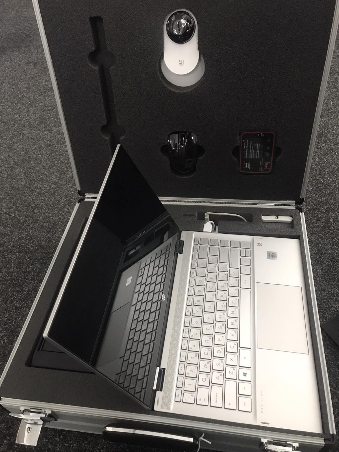 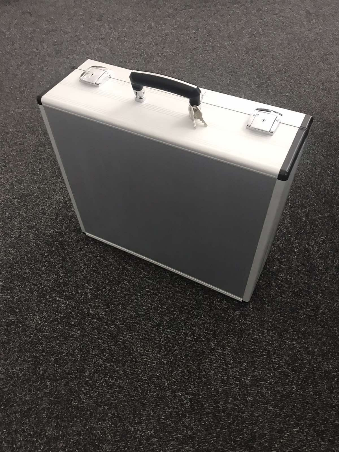 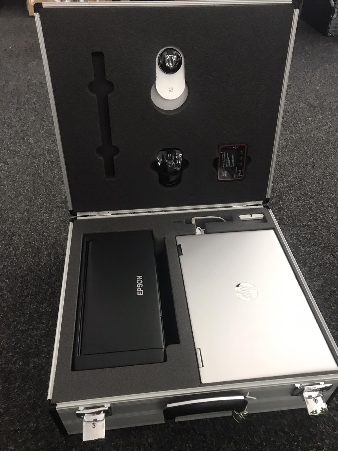 _____«___» _________ 2023 рокуПокупець:__________________________________________________________________________________________________________________________________________________________________________________________________________________________________________Постачальник:__________________________________________________________________________________________________________________________________________________________________________________________________________________________________________№п/пНайменування предмета закупівліОд. виміруКількістьЦіна за одиницю, грн. з або без ПДВ Всього, грн. з або без ПДВ 1.штЗагальна вартість  грн. з або без ПДВ Загальна вартість  грн. з або без ПДВ Загальна вартість  грн. з або без ПДВ Загальна вартість  грн. з або без ПДВ (цифрами та словами)(цифрами та словами)ПДВ грн. (для учасників - платників ПДВ)ПДВ грн. (для учасників - платників ПДВ)ПДВ грн. (для учасників - платників ПДВ)ПДВ грн. (для учасників - платників ПДВ)(цифрами та словами)(цифрами та словами)Покупець:__________________________________________________________________________________________________________________________________________________________________________________________________________________________________________Постачальник:__________________________________________________________________________________________________________________________________________________________________________________________________________________________________________Найменування товаруКількість штКраїна виробництва товаруЦіна за одиницю, грнЗагальна вартість, грн.______________________з/без ПДВ___________з/без ПДВВсьогоВсьогоВсьогоВсьогов т.ч ПДВв т.ч ПДВв т.ч ПДВв т.ч ПДВ________________________________________________________________________посада уповноваженої особи Учасникапідпис та печатка (за наявності)прізвище, ініціали